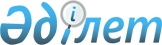 Об утверждении положений аппаратов акимов сельских округов и города Тобыл Костанайского районаПостановление акимата Костанайского района Костанайской области от 19 июля 2022 года № 533
      В соответствии с пунктами 2 и 3 статьи 40 Административного процедурно - процессуального кодекса Республики Казахстан, статьей 31 Закона Республики Казахстан "О местном государственном управлении и самоуправлении в Республики Казахстан", постановлением Правительства Республики Казахстан "О некоторых вопросах организации деятельности государственных органов и их структурных подразделений" от 1 сентября 2021 года № 590 акимат Костанайского района ПОСТАНОВЛЯЕТ:
      1. Утвердить Положения аппаратов акимов сельских округов и города Тобыл Костанайского района согласно приложению к настоящему постановлению.
      2. Настоящее постановление вступает в силу по истечении десяти календарных дней после дня его первого официального опубликования. Положение о государственном учреждении "Аппарат акима Айсаринского сельского округа Костанайского района" 1. Общие положения
      1. Государственное учреждение "Аппарат акима Айсаринского сельского округа Костанайского района" является государственным органом Республики Казахстан, осуществляющим руководство в сфере обеспечения деятельности акима сельского округа.
      2. Государственное учреждение "Аппарат акима Айсаринского сельского округа Костанайского района" не имеет ведомств.
      3. Государственное учреждение "Аппарат акима Айсаринского сельского округа Костанайского района" осуществляет свою деятельность в соответствии с Конституцией и законами Республики Казахстан, актами Президента и Правительства Республики Казахстан, иными нормативными правовыми актами, а также настоящим Положением.
      4. Государственное учреждение "Аппарат акима Айсаринского сельского округа Костанайского района" является юридическим лицом в организационно - правовой форме государственного учреждения, имеет печать и штампы со своим наименованием на государственном языке, бланки установленного образца, в соответствии с законодательством Республики Казахстан счета в органах казначейства.
      5. Государственное учреждение "Аппарат акима Айсаринского сельского округа Костанайского района" вступает в гражданско - правовые отношения от собственного имени.
      6. Государственное учреждение "Аппарат акима Айсаринского сельского округа Костанайского района" имеет право выступать стороной гражданско -правовых отношений от имени государства, если оно уполномочено на это в соответствии с законодательством.
      7. Государственное учреждение "Аппарат акима Айсаринского сельского округа Костанайского района" по вопросам своей компетенции в установленном законодательством порядке принимает решения, оформляемые распоряжением акима и другими актами, предусмотренными законодательством Республики Казахстан.
      8. Структура и лимит штатной численности государственного учреждения "Аппарат акима Айсаринского сельского округа Костанайского района" утверждаются в соответствии с действующим законодательством.
      9. Местонахождение юридического лица: 111106, Республика Казахстан, Костанайская область, Костанайский район, село Айсары, улица Школьная, 4.
      Полное наименование государственного органа - государственное учреждение "Аппарат акима Айсаринского сельского округа Костанайского района".
      10. Настоящее Положение является учредительным документом государственного учреждения "Аппарат акима Айсаринского сельского округа Костанайского района".
      11. Финансирование деятельности государственного учреждения "Аппарат акима Айсаринского сельского округа Костанайского района" осуществляется из местного бюджета.
      12. Государственному учреждению "Аппарат акима Айсаринского сельского округа Костанайского района" запрещается вступать в договорные отношения с субъектами предпринимательства на предмет выполнения обязанностей, являющихся функциями государственного учреждения "Аппарат акима Айсаринского сельского округа Костанайского района".
      Если государственному учреждению "Аппарат акима Айсаринского сельского округа Костанайского района" законодательными актами предоставлено право осуществлять приносящую доходы деятельность, то доходы, полученные от такой деятельности, направляются в доход государственного бюджета. 2. Задачи и полномочия государственного органа
      13. Задачи:
      1) проведение в жизнь политики Президента Республики Казахстан по охране и укреплению государственного суверенитета, конституционного строя, обеспечению безопасности, территориальной целостности Республики Казахстан, прав и свобод граждан;
      2) реализация стратегии социально - экономического развития Республики Казахстан, осуществление основных направлений государственной, социально - экономической политики и управление социальными и экономическими процессами в стране;
      3) иные задачи, предусмотренные законодательством Республики Казахстан.
      14. Полномочия:
      права:
      1) в пределах своей компетенции запрашивать и получать необходимую информацию, документы и иные материалы от должностных лиц государственных органов и других организаций;
      2) осуществление иных прав и обязанностей, в соответствии с законодательством Республики Казахстан;
      обязанности:
      1) дача необходимых поручений руководителям организаций, расположенных на территории района, по вопросам своей компетенции;
      2) взаимодействие с другими органами государственного управления, органами общественного самоуправления и другими организациями по вопросам повышения эффективности управления на соответствующей территории.
      15. Функции:
      1) содействие исполнению гражданами и юридическими лицами норм Конституции Республики Казахстан, законов, актов Президента и Правительства Республики Казахстан, нормативных правовых актов центральных и местных государственных органов;
      2) обеспечение учета и рассмотрение обращений физических и юридических лиц, в том числе по вопросам оказания государственных услуг, организация проведения личного приема физических и представителей юридических лиц;
      3) подготовка проектов решений и распоряжений акима сельского округа в пределах своей компетенции;
      4) осуществление документационного обеспечения деятельности акима, аппарата акима, в соответствии с действующим законодательством;
      5) взаимодействие с органами местного самоуправления;
      6) содействие сбору налогов и других обязательных платежей в бюджет;
      7) организация совершения нотариальных действий, в местностях, где нет органов юстиции в порядке, установленном законодательством Республики Казахстан;
      8) обеспечение повышения качества государственных услуг, внутренний контроль за качеством оказания государственных услуг в соответствии с законодательством Республики Казахстан;
      9) осуществление иных функций в соответствии с законодательством Республики Казахстан. 3. Организация деятельности государственного органа
      16. Руководство государственным учреждением "Аппарат акима Айсаринского сельского округа Костанайского района" осуществляется акимом Айсаринского сельского округа, который несет персональную ответственность за выполнение возложенных на государственное учреждение "Аппарат акима Айсаринского сельского округа Костанайского района" задач и осуществление им своих функций.
      17. Аким сельского округа назначается на должность и освобождается от должности в соответствии с законодательством Республики Казахстан.
      18. Полномочия акима сельского округа:
      1) представляет государственное учреждение "Аппарат акима Айсаринского сельского округа Костанайского района" в государственных органах и иных организациях;
      2) организует и руководит работой государственного учреждения "Аппарат акима Айсаринского сельского округа Костанайского района";
      3) назначает, освобождает от должности, привлекает к дисциплинарной ответственности работников аппарата, в соответствии с законодательством Республики Казахстан;
      4) подписывает служебную документацию в пределах компетенции;
      5) в пределах компетенции распоряжается денежными средствами государственного учреждения "Аппарат акима Айсаринского сельского округа Костанайского района", подписывает финансовые документы;
      6) осуществляет иные полномочия в соответствии с законодательством Республики Казахстан по вопросам, отнесенным к его компетенции.
      Исполнение полномочий акима сельского округа в период его отсутствия осуществляется лицом, его замещающим в соответствии с действующим законодательством. 4. Имущество государственного органа
      21. Государственное учреждение "Аппарат акима Айсаринского сельского округа Костанайского района" может иметь на праве оперативного управления обособленное имущество в случаях, предусмотренных законодательством.
      Имущество государственного учреждения "Аппарат акима Айсаринского сельского округа Костанайского района" формируется за счет имущества, переданного ему собственником, а также имущества (включая денежные доходы), приобретенного в результате собственной деятельности и иных источников, не запрещенных законодательством Республики Казахстан.
      22. Имущество, закрепленное за государственным учреждением "Аппарат акима Айсаринского сельского округа Костанайского района" относится к коммунальной собственности.
      23. Государственное учреждение "Аппарат акима Айсаринского сельского округа Костанайского района" не вправе самостоятельно отчуждать или иным способом распоряжаться закрепленным за ним имуществом и имуществом, приобретенным за счет средств, выданных ему по плану финансирования, если иное не установлено законодательством. 5. Реорганизация и упразднение государственного органа
      24. Реорганизация и упразднение аппарата акима осуществляется в порядке, определяемом законодательством Республики Казахстан. Положение о государственном учреждении "Аппарат акима Александровского сельского округа Костанайского района" 1. Общие положения
      1. Государственное учреждение "Аппарат акима Александровского сельского округа Костанайского района" является государственным органом Республики Казахстан, осуществляющим руководство в сфере обеспечения деятельности акима сельского округа.
      2. Государственное учреждение "Аппарат акима Александровского сельского округа Костанайского района" не имеет ведомств.
      3. Государственное учреждение "Аппарат акима Александровского сельского округа Костанайского района" осуществляет свою деятельность в соответствии с Конституцией и законами Республики Казахстан, актами Президента и Правительства Республики Казахстан, иными нормативными правовыми актами, а также настоящим Положением.
      4. Государственное учреждение "Аппарат акима Александровского сельского округа Костанайского района" является юридическим лицом в организационно - правовой форме государственного учреждения, имеет печать и штампы со своим наименованием на государственном языке, бланки установленного образца, в соответствии с законодательством Республики Казахстан счета в органах казначейства.
      5. Государственное учреждение "Аппарат акима Александровского сельского округа Костанайского района" вступает в гражданско - правовые отношения от собственного имени.
      6. Государственное учреждение "Аппарат акима Александровского сельского округа Костанайского района" имеет право выступать стороной гражданско-правовых отношений от имени государства, если оно уполномочено на это в соответствии с законодательством.
      7. Государственное учреждение "Аппарат акима Александровского сельского округа Костанайского района" по вопросам своей компетенции в установленном законодательством порядке принимает решения, оформляемые распоряжением акима и другими актами, предусмотренными законодательством Республики Казахстан.
      8. Структура и лимит штатной численности государственного учреждения "Аппарат акима Александровского сельского округа Костанайского района" утверждаются в соответствии с действующим законодательством.
      9. Местонахождение юридического лица: 111101, Республика Казахстан, Костанайская область, Костанайский район, село Александровка, улица Школьная, здание 12.
      Полное наименование государственного органа - государственное учреждение "Аппарат акима Александровского сельского округа Костанайского района".
      10. Настоящее Положение является учредительным документом государственного учреждения "Аппарат акима Александровского сельского округа Костанайского района".
      11. Финансирование деятельности государственного учреждения "Аппарат акима Александровского сельского округа Костанайского района" осуществляется из местного бюджета.
      12. Государственному учреждению "Аппарат акима Александровского сельского округа Костанайского района" запрещается вступать в договорные отношения с субъектами предпринимательства на предмет выполнения обязанностей, являющихся функциями государственного учреждения "Аппарат акима Александровского сельского округа Костанайского района".
      Если государственному учреждению "Аппарат акима Александровского сельского округа Костанайского района" законодательными актами предоставлено право осуществлять приносящую доходы деятельность, то доходы, полученные от такой деятельности, направляются в доход государственного бюджета. 2. Задачи и полномочия государственного органа
      13. Задачи:
      1) проведение в жизнь политики Президента Республики Казахстан по охране и укреплению государственного суверенитета, конституционного строя, обеспечению безопасности, территориальной целостности Республики Казахстан, прав и свобод граждан;
      2) реализация стратегии социально-экономического развития Республики Казахстан, осуществление основных направлений государственной, социально-экономической политики и управление социальными и экономическими процессами в стране;
      3) иные задачи, предусмотренные законодательством Республики Казахстан.
      14. Полномочия:
      права:
      1) в пределах своей компетенции запрашивать и получать необходимую информацию, документы и иные материалы от должностных лиц государственных органов и других организаций;
      2) осуществление иных прав и обязанностей, в соответствии с законодательством Республики Казахстан;
      обязанности:
      1) дача необходимых поручений руководителям организаций, расположенных на территории района, по вопросам своей компетенции;
      2) взаимодействие с другими органами государственного управления, органами общественного самоуправления и другими организациями по вопросам повышения эффективности управления на соответствующей территории.
      15. Функции:
      1) содействие исполнению гражданами и юридическими лицами норм Конституции Республики Казахстан, законов, актов Президента и Правительства Республики Казахстан, нормативных правовых актов центральных и местных государственных органов;
      2) обеспечение учета и рассмотрение обращений физических и юридических лиц, в том числе по вопросам оказания государственных услуг, организация проведения личного приема физических и представителей юридических лиц;
      3) подготовка проектов решений и распоряжений акима сельского округа в пределах своей компетенции;
      4) осуществление документационного обеспечения деятельности акима, аппарата акима, в соответствии с действующим законодательством;
      5) взаимодействие с органами местного самоуправления;
      6) содействие сбору налогов и других обязательных платежей в бюджет;
      7) организация совершения нотариальных действий, в местностях, где нет органов юстиции в порядке, установленном законодательством Республики Казахстан;
      8) обеспечение повышения качества государственных услуг, внутренний контроль за качеством оказания государственных услуг в соответствии с законодательством Республики Казахстан;
      9) осуществление иных функций в соответствии с законодательством Республики Казахстан. 3. Организация деятельности государственного органа
      16. Руководство государственным учреждением "Аппарат акима Александровского сельского округа Костанайского района" осуществляется акимом Александровского сельского округа, который несет персональную ответственность за выполнение возложенных на государственное учреждение "Аппарат акима Александровского сельского округа Костанайского района" задач и осуществление им своих функций.
      17. Аким сельского округа назначается на должность и освобождается от должности в соответствии с законодательством Республики Казахстан.
      18. Полномочия акима сельского округа:
      1) представляет государственное учреждение "Аппарат акима Александровского сельского округа Костанайского района" в государственных органах и иных организациях;
      2) организует и руководит работой государственного учреждения "Аппарат акима Александровского сельского округа Костанайского района";
      3) назначает, освобождает от должности, привлекает к дисциплинарной ответственности работников аппарата, в соответствии с законодательством Республики Казахстан;
      4) подписывает служебную документацию в пределах компетенции;
      5) в пределах компетенции распоряжается денежными средствами государственного учреждения "Аппарат акима Александровского сельского округа Костанайского района", подписывает финансовые документы;
      6) осуществляет иные полномочия в соответствии с законодательством Республики Казахстан по вопросам, отнесенным к его компетенции.
      Исполнение полномочий акима сельского округа в период его отсутствия осуществляется лицом, его замещающим в соответствии с действующим законодательством. 4. Имущество государственного органа
      21. Государственное учреждение "Аппарат акима Александровского сельского округа Костанайского района" может иметь на праве оперативного управления обособленное имущество в случаях, предусмотренных законодательством.
      Имущество государственного учреждения "Аппарат акима Александровского сельского округа Костанайского района" формируется за счет имущества, переданного ему собственником, а также имущества (включая денежные доходы), приобретенного в результате собственной деятельности и иных источников, не запрещенных законодательством Республики Казахстан.
      22. Имущество, закрепленное за государственным учреждением "Аппарат акима Александровского сельского округа Костанайского района" относится к коммунальной собственности.
      23. Государственное учреждение "Аппарат акима Александровского сельского округа Костанайского района" не вправе самостоятельно отчуждать или иным способом распоряжаться закрепленным за ним имуществом и имуществом, приобретенным за счет средств, выданных ему по плану финансирования, если иное не установлено законодательством. 5. Реорганизация и упразднение государственного органа
      24. Реорганизация и упразднение аппарата акима осуществляется в порядке, определяемом законодательством Республики Казахстан. Положение о государственном учреждении "Аппарат акима Белозерского сельского округа Костанайского района" 1. Общие положения
      1. Государственное учреждение "Аппарат акима Белозерского сельского округа Костанайского района" является государственным органом Республики Казахстан, осуществляющим руководство в сфере обеспечения деятельности акима сельского округа.
      2. Государственное учреждение "Аппарат акима Белозерского сельского округа Костанайского района" не имеет ведомств.
      3. Государственное учреждение "Аппарат акима Белозерского сельского округа Костанайского района" осуществляет свою деятельность в соответствии с Конституцией и законами Республики Казахстан, актами Президента и Правительства Республики Казахстан, иными нормативными правовыми актами, а также настоящим Положением.
      4. Государственное учреждение "Аппарат акима Белозерского сельского округа Костанайского района" является юридическим лицом в организационно-правовой форме государственного учреждения, имеет печать и штампы со своим наименованием на государственном языке, бланки установленного образца, в соответствии с законодательством Республики Казахстан счета в органах казначейства.
      5. Государственное учреждение "Аппарат акима Белозерского сельского округа Костанайского района" вступает в гражданско - правовые отношения от собственного имени.
      6. Государственное учреждение "Аппарат акима Белозерского сельского округа Костанайского района" имеет право выступать стороной гражданско -правовых отношений от имени государства, если оно уполномочено на это в соответствии с законодательством.
      7. Государственное учреждение "Аппарат акима Белозерского сельского округа Костанайского района" по вопросам своей компетенции в установленном законодательством порядке принимает решения, оформляемые распоряжением акима и другими актами, предусмотренными законодательством Республики Казахстан.
      8. Структура и лимит штатной численности государственного учреждения "Аппарат акима Белозерского сельского округа Костанайского района" утверждаются в соответствии с действующим законодательством.
      9. Местонахождение юридического лица: 111120, Республика Казахстан, Костанайская область, Костанайский район, село Белозерка, переулок Школьный, 1.
      Полное наименование государственного органа - государственное учреждение "Аппарат акима Белозерского сельского округа Костанайского района".
      10. Настоящее Положение является учредительным документом государственного учреждения "Аппарат акима Белозерского сельского округа Костанайского района".
      11. Финансирование деятельности государственного учреждения "Аппарат акима Белозерского сельского округа Костанайского района" осуществляется из местного бюджета.
      12. Государственному учреждению "Аппарат акима Белозерского сельского округа Костанайского района" запрещается вступать в договорные отношения с субъектами предпринимательства на предмет выполнения обязанностей, являющихся функциями государственного учреждения "Аппарат акима Белозерского сельского округа Костанайского района".
      Если государственному учреждению "Аппарат акима Белозерского сельского округа Костанайского района" законодательными актами предоставлено право осуществлять приносящую доходы деятельность, то доходы, полученные от такой деятельности, направляются в доход государственного бюджета. 2. Задачи и полномочия государственного органа
      13. Задачи:
      1) проведение в жизнь политики Президента Республики Казахстан по охране и укреплению государственного суверенитета, конституционного строя, обеспечению безопасности, территориальной целостности Республики Казахстан, прав и свобод граждан;
      2) реализация стратегии социально - экономического развития Республики Казахстан, осуществление основных направлений государственной, социально - экономической политики и управление социальными и экономическими процессами в стране;
      3) иные задачи, предусмотренные законодательством Республики Казахстан.
      14. Полномочия:
      права:
      1) в пределах своей компетенции запрашивать и получать необходимую информацию, документы и иные материалы от должностных лиц государственных органов и других организаций;
      2) осуществление иных прав и обязанностей, в соответствии с законодательством Республики Казахстан;
      обязанности:
      1) дача необходимых поручений руководителям организаций, расположенных на территории района, по вопросам своей компетенции;
      2) взаимодействие с другими органами государственного управления, органами общественного самоуправления и другими организациями по вопросам повышения эффективности управления на соответствующей территории.
      15. Функции:
      1) содействие исполнению гражданами и юридическими лицами норм Конституции Республики Казахстан, законов, актов Президента и Правительства Республики Казахстан, нормативных правовых актов центральных и местных государственных органов;
      2) обеспечение учета и рассмотрение обращений физических и юридических лиц, в том числе по вопросам оказания государственных услуг, организация проведения личного приема физических и представителей юридических лиц;
      3) подготовка проектов решений и распоряжений акима сельского округа в пределах своей компетенции;
      4) осуществление документационного обеспечения деятельности акима, аппарата акима, в соответствии с действующим законодательством;
      5) взаимодействие с органами местного самоуправления;
      6) содействие сбору налогов и других обязательных платежей в бюджет;
      7) организация совершения нотариальных действий, в местностях, где нет органов юстиции в порядке, установленном законодательством Республики Казахстан;
      8) обеспечение повышения качества государственных услуг, внутренний контроль за качеством оказания государственных услуг в соответствии с законодательством Республики Казахстан;
      9) осуществление иных функций в соответствии с законодательством Республики Казахстан. 3. Организация деятельности государственного органа
      16. Руководство государственным учреждением "Аппарат акима Белозерского сельского округа Костанайского района" осуществляется акимом Белозерского сельского округа, который несет персональную ответственность за выполнение возложенных на государственное учреждение "Аппарат акима Белозерского сельского округа Костанайского района" задач и осуществление им своих функций.
      17. Аким сельского округа назначается на должность и освобождается от должности в соответствии с законодательством Республики Казахстан.
      18. Полномочия акима сельского округа:
      1) представляет государственное учреждение "Аппарат акима Белозерского сельского округа Костанайского района" в государственных органах и иных организациях;
      2) организует и руководит работой государственного учреждения "Аппарат акима Белозерского сельского округа Костанайского района";
      3) назначает, освобождает от должности, привлекает к дисциплинарной ответственности работников аппарата, в соответствии с законодательством Республики Казахстан;
      4) подписывает служебную документацию в пределах компетенции;
      5) в пределах компетенции распоряжается денежными средствами государственного учреждения "Аппарат акима Белозерского сельского округа Костанайского района", подписывает финансовые документы;
      6) осуществляет иные полномочия в соответствии с законодательством Республики Казахстан по вопросам, отнесенным к его компетенции.
      Исполнение полномочий акима сельского округа в период его отсутствия осуществляется лицом, его замещающим в соответствии с действующим законодательством. 4. Имущество государственного органа
      21. Государственное учреждение "Аппарат акима Белозерского сельского округа Костанайского района" может иметь на праве оперативного управления обособленное имущество в случаях, предусмотренных законодательством.
      Имущество государственного учреждения "Аппарат акима Белозерского сельского округа Костанайского района" формируется за счет имущества, переданного ему собственником, а также имущества (включая денежные доходы), приобретенного в результате собственной деятельности и иных источников, не запрещенных законодательством Республики Казахстан.
      22. Имущество, закрепленное за государственным учреждением "Аппарат акима Белозерского сельского округа Костанайского района" относится к коммунальной собственности.
      23. Государственное учреждение "Аппарат акима Белозерского сельского округа Костанайского района" не вправе самостоятельно отчуждать или иным способом распоряжаться закрепленным за ним имуществом и имуществом, приобретенным за счет средств, выданных ему по плану финансирования, если иное не установлено законодательством. 5. Реорганизация и упразднение государственного органа
      24. Реорганизация и упразднение аппарата акима осуществляется в порядке, определяемом законодательством Республики Казахстан. Положение о государственном учреждении "Аппарат акима Владимировского сельского округа Костанайского района" 1. Общие положения
      1. Государственное учреждение "Аппарат акима Владимировского сельского округа Костанайского района" является государственным органом Республики Казахстан, осуществляющим руководство в сфере обеспечения деятельности акима сельского округа.
      2. Государственное учреждение "Аппарат акима Владимировского сельского округа Костанайского района" не имеет ведомств.
      3. Государственное учреждение "Аппарат акима Владимировского сельского округа Костанайского района" осуществляет свою деятельность в соответствии с Конституцией и законами Республики Казахстан, актами Президента и Правительства Республики Казахстан, иными нормативными правовыми актами, а также настоящим Положением.
      4. Государственное учреждение "Аппарат акима Владимировского сельского округа Костанайского района" является юридическим лицом в организационно - правовой форме государственного учреждения, имеет печать и штампы со своим наименованием на государственном языке, бланки установленного образца, в соответствии с законодательством Республики Казахстан счета в органах казначейства.
      5. Государственное учреждение "Аппарат акима Владимировского сельского округа Костанайского района" вступает в гражданско-правовые отношения от собственного имени.
      6. Государственное учреждение "Аппарат акима Владимировского сельского округа Костанайского района" имеет право выступать стороной гражданско - правовых отношений от имени государства, если оно уполномочено на это в соответствии с законодательством.
      7. Государственное учреждение "Аппарат акима Владимировского сельского округа Костанайского района" по вопросам своей компетенции в установленном законодательством порядке принимает решения, оформляемые распоряжением акима и другими актами, предусмотренными законодательством Республики Казахстан.
      8. Структура и лимит штатной численности государственного учреждения "Аппарат акима Владимировского сельского округа Костанайского района" утверждаются в соответствии с действующим законодательством.
      9. Местонахождение юридического лица: 111104, Республика Казахстан, Костанайская область, Костанайский район, село Владимировка, улица Школьная, 1А.
      Полное наименование государственного органа - государственное учреждение "Аппарат акима Владимировского сельского округа Костанайского района".
      10. Настоящее Положение является учредительным документом государственного учреждения "Аппарат акима Владимировского сельского округа Костанайского района".
      11. Финансирование деятельности государственного учреждения "Аппарат акима Владимировского сельского округа Костанайского района" осуществляется из местного бюджета.
      12. Государственному учреждению "Аппарат акима Владимировского сельского округа Костанайского района" запрещается вступать в договорные отношения с субъектами предпринимательства на предмет выполнения обязанностей, являющихся функциями государственного учреждения "Аппарат акима Владимировского сельского округа Костанайского района".
      Если государственному учреждению "Аппарат акима Владимировского сельского округа Костанайского района" законодательными актами предоставлено право осуществлять приносящую доходы деятельность, то доходы, полученные от такой деятельности, направляются в доход государственного бюджета. 2. Задачи и полномочия государственного органа
      13. Задачи:
      1) проведение в жизнь политики Президента Республики Казахстан по охране и укреплению государственного суверенитета, конституционного строя, обеспечению безопасности, территориальной целостности Республики Казахстан, прав и свобод граждан;
      2) реализация стратегии социально-экономического развития Республики Казахстан, осуществление основных направлений государственной, социально-экономической политики и управление социальными и экономическими процессами в стране;
      3) иные задачи, предусмотренные законодательством Республики Казахстан.
      14. Полномочия:
      права:
      1) в пределах своей компетенции запрашивать и получать необходимую информацию, документы и иные материалы от должностных лиц государственных органов и других организаций;
      2) осуществление иных прав и обязанностей, в соответствии с законодательством Республики Казахстан;
      обязанности:
      1) дача необходимых поручений руководителям организаций, расположенных на территории района, по вопросам своей компетенции;
      2) взаимодействие с другими органами государственного управления, органами общественного самоуправления и другими организациями по вопросам повышения эффективности управления на соответствующей территории.
      15. Функции:
      1) содействие исполнению гражданами и юридическими лицами норм Конституции Республики Казахстан, законов, актов Президента и Правительства Республики Казахстан, нормативных правовых актов центральных и местных государственных органов;
      2) обеспечение учета и рассмотрение обращений физических и юридических лиц, в том числе по вопросам оказания государственных услуг, организация проведения личного приема физических и представителей юридических лиц;
      3) подготовка проектов решений и распоряжений акима сельского округа в пределах своей компетенции;
      4) осуществление документационного обеспечения деятельности акима, аппарата акима, в соответствии с действующим законодательством;
      5) взаимодействие с органами местного самоуправления;
      6) содействие сбору налогов и других обязательных платежей в бюджет;
      7) организация совершения нотариальных действий, в местностях, где нет органов юстиции в порядке, установленном законодательством Республики Казахстан;
      8) обеспечение повышения качества государственных услуг, внутренний контроль за качеством оказания государственных услуг в соответствии с законодательством Республики Казахстан;
      9) осуществление иных функций в соответствии с законодательством Республики Казахстан. 3. Организация деятельности государственного органа
      16. Руководство государственным учреждением "Аппарат акима Владимировского сельского округа Костанайского района" осуществляется акимом Владимировского сельского округа, который несет персональную ответственность за выполнение возложенных на государственное учреждение "Аппарат акима Владимировского сельского округа Костанайского района" задач и осуществление им своих функций.
      17. Аким сельского округа назначается на должность и освобождается от должности в соответствии с законодательством Республики Казахстан.
      18. Полномочия акима сельского округа:
      1) представляет государственное учреждение "Аппарат акима Владимировского сельского округа Костанайского района" в государственных органах и иных организациях;
      2) организует и руководит работой государственного учреждения "Аппарат акима Владимировского сельского округа Костанайского района";
      3) назначает, освобождает от должности, привлекает к дисциплинарной ответственности работников аппарата, в соответствии с законодательством Республики Казахстан;
      4) подписывает служебную документацию в пределах компетенции;
      5) в пределах компетенции распоряжается денежными средствами государственного учреждения "Аппарат акима Владимировского сельского округа Костанайского района", подписывает финансовые документы;
      6) осуществляет иные полномочия в соответствии с законодательством Республики Казахстан по вопросам, отнесенным к его компетенции.
      Исполнение полномочий акима сельского округа в период его отсутствия осуществляется лицом, его замещающим в соответствии с действующим законодательством. 4. Имущество государственного органа
      21. Государственное учреждение "Аппарат акима Владимировского сельского округа Костанайского района" может иметь на праве оперативного управления обособленное имущество в случаях, предусмотренных законодательством.
      Имущество государственного учреждения "Аппарат акима Владимировского сельского округа Костанайского района" формируется за счет имущества, переданного ему собственником, а также имущества (включая денежные доходы), приобретенного в результате собственной деятельности и иных источников, не запрещенных законодательством Республики Казахстан.
      22. Имущество, закрепленное за государственным учреждением "Аппарат акима Владимировского сельского округа Костанайского района" относится к коммунальной собственности.
      23. Государственное учреждение "Аппарат акима Владимировского сельского округа Костанайского района" не вправе самостоятельно отчуждать или иным способом распоряжаться закрепленным за ним имуществом и имуществом, приобретенным за счет средств, выданных ему по плану финансирования, если иное не установлено законодательством. 5. Реорганизация и упразднение государственного органа
      24. Реорганизация и упразднение аппарата акима осуществляется в порядке, определяемом законодательством Республики Казахстан. Положение о государственном учреждении "Аппарат акима Жамбылского сельского округа Костанайского района" 1. Общие положения
      1. Государственное учреждение "Аппарат акима Жамбылского сельского округа Костанайского района" является государственным органом Республики Казахстан, осуществляющим руководство в сфере обеспечения деятельности акима сельского округа.
      2. Государственное учреждение "Аппарат акима Жамбылского сельского округа Костанайского района" не имеет ведомств.
      3. Государственное учреждение "Аппарат акима Жамбылского сельского округа Костанайского района" осуществляет свою деятельность в соответствии с Конституцией и законами Республики Казахстан, актами Президента и Правительства Республики Казахстан, иными нормативными правовыми актами, а также настоящим Положением.
      4. Государственное учреждение "Аппарат акима Жамбылского сельского округа Костанайского района" является юридическим лицом в организационно - правовой форме государственного учреждения, имеет печать и штампы со своим наименованием на государственном языке, бланки установленного образца, в соответствии с законодательством Республики Казахстан счета в органах казначейства.
      5. Государственное учреждение "Аппарат акима Жамбылского сельского округа Костанайского района" вступает в гражданско - правовые отношения от собственного имени.
      6. Государственное учреждение "Аппарат акима Жамбылского сельского округа Костанайского района" имеет право выступать стороной гражданско -правовых отношений от имени государства, если оно уполномочено на это в соответствии с законодательством.
      7. Государственное учреждение "Аппарат акима Жамбылского сельского округа Костанайского района" по вопросам своей компетенции в установленном законодательством порядке принимает решения, оформляемые распоряжением акима и другими актами, предусмотренными законодательством Республики Казахстан.
      8. Структура и лимит штатной численности государственного учреждения "Аппарат акима Жамбылского сельского округа Костанайского района" утверждаются в соответствии с действующим законодательством.
      9. Местонахождение юридического лица: 111107, Республика Казахстан, Костанайская область, Костанайский район, село Жамбыл, улица Центральная,1.
      Полное наименование государственного органа - государственное учреждение "Аппарат акима Жамбылского сельского округа Костанайского района".
      10. Настоящее Положение является учредительным документом государственного учреждения "Аппарат акима Жамбылского сельского округа Костанайского района".
      11. Финансирование деятельности государственного учреждения "Аппарат акима Жамбылского сельского округа Костанайского района" осуществляется из местного бюджета.
      12. Государственному учреждению "Аппарат акима Жамбылского сельского округа Костанайского района" запрещается вступать в договорные отношения с субъектами предпринимательства на предмет выполнения обязанностей, являющихся функциями государственного учреждения "Аппарат акима Жамбылского сельского округа Костанайского района".
      Если государственному учреждению "Аппарат акима Жамбылского сельского округа Костанайского района" законодательными актами предоставлено право осуществлять приносящую доходы деятельность, то доходы, полученные от такой деятельности, направляются в доход государственного бюджета. 2. Задачи и полномочия государственного органа
      13. Задачи:
      1) проведение в жизнь политики Президента Республики Казахстан по охране и укреплению государственного суверенитета, конституционного строя, обеспечению безопасности, территориальной целостности Республики Казахстан, прав и свобод граждан;
      2) реализация стратегии социально - экономического развития Республики Казахстан, осуществление основных направлений государственной, социально-экономической политики и управление социальными и экономическими процессами в стране;
      3) иные задачи, предусмотренные законодательством Республики Казахстан.
      14. Полномочия:
      права:
      1) в пределах своей компетенции запрашивать и получать необходимую информацию, документы и иные материалы от должностных лиц государственных органов и других организаций;
      2) осуществление иных прав и обязанностей, в соответствии с законодательством Республики Казахстан;
      обязанности:
      1) дача необходимых поручений руководителям организаций, расположенных на территории района, по вопросам своей компетенции;
      2) взаимодействие с другими органами государственного управления, органами общественного самоуправления и другими организациями по вопросам повышения эффективности управления на соответствующей территории.
      15. Функции:
      1) содействие исполнению гражданами и юридическими лицами норм Конституции Республики Казахстан, законов, актов Президента и Правительства Республики Казахстан, нормативных правовых актов центральных и местных государственных органов;
      2) обеспечение учета и рассмотрение обращений физических и юридических лиц, в том числе по вопросам оказания государственных услуг, организация проведения личного приема физических и представителей юридических лиц;
      3) подготовка проектов решений и распоряжений акима сельского округа в пределах своей компетенции;
      4) осуществление документационного обеспечения деятельности акима, аппарата акима, в соответствии с действующим законодательством;
      5) взаимодействие с органами местного самоуправления;
      6) содействие сбору налогов и других обязательных платежей в бюджет;
      7) организация совершения нотариальных действий, в местностях, где нет органов юстиции в порядке, установленном законодательством Республики Казахстан;
      8) обеспечение повышения качества государственных услуг, внутренний контроль за качеством оказания государственных услуг в соответствии с законодательством Республики Казахстан;
      9) осуществление иных функций в соответствии с законодательством Республики Казахстан. 3. Организация деятельности государственного органа
      16. Руководство государственным учреждением "Аппарат акима Жамбылского сельского округа Костанайского района" осуществляется акимом Жамбылского сельского округа, который несет персональную ответственность за выполнение возложенных на государственное учреждение "Аппарат акима Жамбылского сельского округа Костанайского района" задач и осуществление им своих функций.
      17. Аким сельского округа назначается на должность и освобождается от должности в соответствии с законодательством Республики Казахстан.
      18. Полномочия акима сельского округа:
      1) представляет государственное учреждение "Аппарат акима Жамбылского сельского округа Костанайского района" в государственных органах и иных организациях;
      2) организует и руководит работой государственного учреждения "Аппарат акима Жамбылского сельского округа Костанайского района";
      3) назначает, освобождает от должности, привлекает к дисциплинарной ответственности работников аппарата, в соответствии с законодательством Республики Казахстан;
      4) подписывает служебную документацию в пределах компетенции;
      5) в пределах компетенции распоряжается денежными средствами государственного учреждения "Аппарат акима Жамбылского сельского округа Костанайского района", подписывает финансовые документы;
      6) осуществляет иные полномочия в соответствии с законодательством Республики Казахстан по вопросам, отнесенным к его компетенции.
      Исполнение полномочий акима сельского округа в период его отсутствия осуществляется лицом, его замещающим в соответствии с действующим законодательством. 4. Имущество государственного органа
      21. Государственное учреждение "Аппарат акима Жамбылского сельского округа Костанайского района" может иметь на праве оперативного управления обособленное имущество в случаях, предусмотренных законодательством.
      Имущество государственного учреждения "Аппарат акима Жамбылского сельского округа Костанайского района" формируется за счет имущества, переданного ему собственником, а также имущества (включая денежные доходы), приобретенного в результате собственной деятельности и иных источников, не запрещенных законодательством Республики Казахстан.
      22. Имущество, закрепленное за государственным учреждением "Аппарат акима Жамбылского сельского округа Костанайского района" относится к коммунальной собственности.
      23. Государственное учреждение "Аппарат акима Жамбылского сельского округа Костанайского района" не вправе самостоятельно отчуждать или иным способом распоряжаться закрепленным за ним имуществом и имуществом, приобретенным за счет средств, выданных ему по плану финансирования, если иное не установлено законодательством. 5. Реорганизация и упразднение государственного органа
      24. Реорганизация и упразднение аппарата акима осуществляется в порядке, определяемом законодательством Республики Казахстан. Положение о государственном учреждении "Аппарат акима Ждановского сельского округа Костанайского района" 1. Общие положения
      1. Государственное учреждение "Аппарат акима Ждановского сельского округа Костанайского района", является государственным органом Республики Казахстан, осуществляющим руководство в сфере обеспечения деятельности акима сельского округа.
      2. Государственное учреждение "Аппарат акима Ждановского сельского округа Костанайского района" не имеет ведомств.
      3. Государственное учреждение "Аппарат акима Ждановского сельского округа Костанайского района" осуществляет свою деятельность в соответствии с Конституцией и законами Республики Казахстан, актами Президента и Правительства Республики Казахстан, иными нормативными правовыми актами, а также настоящим Положением.
      4. Государственное учреждение "Аппарат акима Ждановского сельского округа Костанайского района" является юридическим лицом в организационно-правовой форме государственного учреждения, имеет печать и штампы со своим наименованием на государственном языке, бланки установленного образца, в соответствии с законодательством Республики Казахстан счета в органах казначейства.
      5. Государственное учреждение "Аппарат акима Ждановского сельского округа Костанайского района" вступает в гражданско - правовые отношения от собственного имени.
      6. Государственное учреждение "Аппарат акима Ждановского сельского округа Костанайского района" имеет право выступать стороной гражданско -правовых отношений от имени государства, если оно уполномочено на это в соответствии с законодательством.
      7. Государственное учреждение "Аппарат акима Ждановского сельского округа Костанайского района" по вопросам своей компетенции в установленном законодательством порядке принимает решения, оформляемые распоряжением акима и другими актами, предусмотренными законодательством Республики Казахстан.
      8. Структура и лимит штатной численности государственного учреждения "Аппарат акима Ждановского сельского округа Костанайского района" утверждаются в соответствии с действующим законодательством.
      9. Местонахождение юридического лица: 111100, Республика Казахстан, Костанайская область, Костанайский район, село Ждановка, улица Дощанова, 2/1.
      Полное наименование государственного органа - государственное учреждение "Аппарат акима Ждановского сельского округа Костанайского района".
      10. Настоящее Положение является учредительным документом государственного учреждения "Аппарат акима Ждановского сельского округа Костанайского района".
      11. Финансирование деятельности государственного учреждения "Аппарат акима Ждановского сельского округа Костанайского района" осуществляется из местного бюджета.
      12. Государственному учреждению "Аппарат акима Ждановского сельского округа Костанайского района" запрещается вступать в договорные отношения с субъектами предпринимательства на предмет выполнения обязанностей, являющихся функциями государственного учреждения "Аппарат акима Ждановского сельского округа Костанайского района".
      Если государственному учреждению "Аппарат акима Ждановского сельского округа Костанайского района" законодательными актами предоставлено право осуществлять приносящую доходы деятельность, то доходы, полученные от такой деятельности, направляются в доход государственного бюджета. 2. Задачи и полномочия государственного органа
      13. Задачи:
      1) проведение в жизнь политики Президента Республики Казахстан по охране и укреплению государственного суверенитета, конституционного строя, обеспечению безопасности, территориальной целостности Республики Казахстан, прав и свобод граждан;
      2) реализация стратегии социально-экономического развития Республики Казахстан, осуществление основных направлений государственной, социально-экономической политики и управление социальными и экономическими процессами в стране;
      3) иные задачи, предусмотренные законодательством Республики Казахстан.
      14. Полномочия:
      права:
      1) в пределах своей компетенции запрашивать и получать необходимую информацию, документы и иные материалы от должностных лиц государственных органов и других организаций;
      2) осуществление иных прав и обязанностей, в соответствии с законодательством Республики Казахстан;
      обязанности:
      1) дача необходимых поручений руководителям организаций, расположенных на территории района, по вопросам своей компетенции;
      2) взаимодействие с другими органами государственного управления, органами общественного самоуправления и другими организациями по вопросам повышения эффективности управления на соответствующей территории.
      15. Функции:
      1) содействие исполнению гражданами и юридическими лицами норм Конституции Республики Казахстан, законов, актов Президента и Правительства Республики Казахстан, нормативных правовых актов центральных и местных государственных органов;
      2) обеспечение учета и рассмотрение обращений физических и юридических лиц, в том числе по вопросам оказания государственных услуг, организация проведения личного приема физических и представителей юридических лиц;
      3) подготовка проектов решений и распоряжений акима сельского округа в пределах своей компетенции;
      4) осуществление документационного обеспечения деятельности акима, аппарата акима, в соответствии с действующим законодательством;
      5) взаимодействие с органами местного самоуправления;
      6) содействие сбору налогов и других обязательных платежей в бюджет;
      7) организация совершения нотариальных действий, в местностях, где нет органов юстиции в порядке, установленном законодательством Республики Казахстан;
      8) обеспечение повышения качества государственных услуг, внутренний контроль за качеством оказания государственных услуг в соответствии с законодательством Республики Казахстан;
      9) осуществление иных функций в соответствии с законодательством Республики Казахстан. 3. Организация деятельности государственного органа
      16. Руководство государственным учреждением "Аппарат акима Ждановского сельского округа Костанайского района" осуществляется акимом Ждановского сельского округа, который несет персональную ответственность за выполнение возложенных на государственное учреждение "Аппарат акима Ждановского сельского округа Костанайского района" задач и осуществление им своих функций.
      17. Аким сельского округа назначается на должность и освобождается от должности в соответствии с законодательством Республики Казахстан.
      18. Полномочия акима сельского округа:
      1) представляет государственное учреждение "Аппарат акима Ждановского сельского округа Костанайского района" в государственных органах и иных организациях;
      2) организует и руководит работой государственного учреждения "Аппарат акима Ждановского сельского округа Костанайского района";
      3) назначает, освобождает от должности, привлекает к дисциплинарной ответственности работников аппарата, в соответствии с законодательством Республики Казахстан;
      4) подписывает служебную документацию в пределах компетенции;
      5) в пределах компетенции распоряжается денежными средствами государственного учреждения "Аппарат акима Ждановского сельского округа Костанайского района", подписывает финансовые документы;
      6) осуществляет иные полномочия в соответствии с законодательством Республики Казахстан по вопросам, отнесенным к его компетенции.
      Исполнение полномочий акима сельского округа в период его отсутствия осуществляется лицом, его замещающим в соответствии с действующим законодательством. 4. Имущество государственного органа
      21. Государственное учреждение "Аппарат акима Ждановского сельского округа Костанайского района" может иметь на праве оперативного управления обособленное имущество в случаях, предусмотренных законодательством.
      Имущество государственного учреждения "Аппарат акима Ждановского сельского округа Костанайского района" формируется за счет имущества, переданного ему собственником, а также имущества (включая денежные доходы), приобретенного в результате собственной деятельности и иных источников, не запрещенных законодательством Республики Казахстан.
      22. Имущество, закрепленное за государственным учреждением "Аппарат акима Ждановского сельского округа Костанайского района" относится к коммунальной собственности.
      23. Государственное учреждение "Аппарат акима Ждановского сельского округа Костанайского района" не вправе самостоятельно отчуждать или иным способом распоряжаться закрепленным за ним имуществом и имуществом, приобретенным за счет средств, выданных ему по плану финансирования, если иное не установлено законодательством. 5. Реорганизация и упразднение государственного органа
      24. Реорганизация и упразднение аппарата акима осуществляется в порядке, определяемом законодательством Республики Казахстан. Положение о государственном учреждении "Аппарат акима Заречного сельского округа Костанайского района" 1. Общие положения
      1. Государственное учреждение "Аппарат акима Заречного сельского округа Костанайского района", является государственным органом Республики Казахстан, осуществляющим руководство в сфере обеспечения деятельности акима сельского округа.
      2. Государственное учреждение "Аппарат акима Заречного сельского округа Костанайского района" не имеет ведомств.
      3. Государственное учреждение "Аппарат акима Заречного сельского округа Костанайского района" осуществляет свою деятельность в соответствии с Конституцией и законами Республики Казахстан, актами Президента и Правительства Республики Казахстан, иными нормативными правовыми актами, а также настоящим Положением.
      4. Государственное учреждение "Аппарат акима Заречного сельского округа Костанайского района" является юридическим лицом в организационно - правовой форме государственного учреждения, имеет печать и штампы со своим наименованием на государственном языке, бланки установленного образца, в соответствии с законодательством Республики Казахстан счета в органах казначейства.
      5. Государственное учреждение "Аппарат акима Заречного сельского округа Костанайского района" вступает в гражданско - правовые отношения от собственного имени.
      6. Государственное учреждение "Аппарат акима Заречного сельского округа Костанайского района" имеет право выступать стороной гражданско -правовых отношений от имени государства, если оно уполномочено на это в соответствии с законодательством.
      7. Государственное учреждение "Аппарат акима Заречного сельского округа Костанайского района" по вопросам своей компетенции в установленном законодательством порядке принимает решения, оформляемые распоряжением акима и другими актами, предусмотренными законодательством Республики Казахстан.
      8. Структура и лимит штатной численности государственного учреждения "Аппарат акима Заречного сельского округа Костанайского района" утверждаются в соответствии с действующим законодательством.
      9. Местонахождение юридического лица: 111107, Республика Казахстан, Костанайская область, Костанайский район, село Заречное, улица Юбилейная, 71.
      Полное наименование государственного органа - государственное учреждение "Аппарат акима Заречного сельского округа Костанайского района".
      10. Настоящее Положение является учредительным документом государственного учреждения "Аппарат акима Заречного сельского округа Костанайского района".
      11. Финансирование деятельности государственного учреждения "Аппарат акима Заречного сельского округа Костанайского района" осуществляется из местного бюджета.
      12. Государственному учреждению "Аппарат акима Заречного сельского округа Костанайского района" запрещается вступать в договорные отношения с субъектами предпринимательства на предмет выполнения обязанностей, являющихся функциями государственного учреждения "Аппарат акима Заречного сельского округа Костанайского района".
      Если государственному учреждению "Аппарат акима Заречного сельского округа Костанайского района" законодательными актами предоставлено право осуществлять приносящую доходы деятельность, то доходы, полученные от такой деятельности, направляются в доход государственного бюджета. 2. Задачи и полномочия государственного органа
      13. Задачи:
      1) проведение в жизнь политики Президента Республики Казахстан по охране и укреплению государственного суверенитета, конституционного строя, обеспечению безопасности, территориальной целостности Республики Казахстан, прав и свобод граждан;
      2) реализация стратегии социально-экономического развития Республики Казахстан, осуществление основных направлений государственной, социально -экономической политики и управление социальными и экономическими процессами в стране;
      3) иные задачи, предусмотренные законодательством Республики Казахстан.
      14. Полномочия:
      права:
      1) в пределах своей компетенции запрашивать и получать необходимую информацию, документы и иные материалы от должностных лиц государственных органов и других организаций;
      2) осуществление иных прав и обязанностей, в соответствии с законодательством Республики Казахстан;
      обязанности:
      1) дача необходимых поручений руководителям организаций, расположенных на территории района, по вопросам своей компетенции;
      2) взаимодействие с другими органами государственного управления, органами общественного самоуправления и другими организациями по вопросам повышения эффективности управления на соответствующей территории.
      15. Функции:
      1) содействие исполнению гражданами и юридическими лицами норм Конституции Республики Казахстан, законов, актов Президента и Правительства Республики Казахстан, нормативных правовых актов центральных и местных государственных органов;
      2) обеспечение учета и рассмотрение обращений физических и юридических лиц, в том числе по вопросам оказания государственных услуг, организация проведения личного приема физических и представителей юридических лиц;
      3) подготовка проектов решений и распоряжений акима сельского округа в пределах своей компетенции;
      4) осуществление документационного обеспечения деятельности акима, аппарата акима, в соответствии с действующим законодательством;
      5) взаимодействие с органами местного самоуправления;
      6) содействие сбору налогов и других обязательных платежей в бюджет;
      7) организация совершения нотариальных действий, в местностях, где нет органов юстиции в порядке, установленном законодательством Республики Казахстан;
      8) обеспечение повышения качества государственных услуг, внутренний контроль за качеством оказания государственных услуг в соответствии с законодательством Республики Казахстан;
      9) осуществление иных функций в соответствии с законодательством Республики Казахстан. 3. Организация деятельности государственного органа
      16. Руководство государственным учреждением "Аппарат акима Заречного сельского округа Костанайского района" осуществляется акимом Заречного сельского округа, который несет персональную ответственность за выполнение возложенных на государственное учреждение "Аппарат акима Заречного сельского округа Костанайского района" задач и осуществление им своих функций.
      17. Аким сельского округа назначается на должность и освобождается от должности в соответствии с законодательством Республики Казахстан.
      18. Полномочия акима сельского округа:
      1) представляет государственное учреждение "Аппарат акима Заречного сельского округа Костанайского района" в государственных органах и иных организациях;
      2) организует и руководит работой государственного учреждения "Аппарат акима Заречного сельского округа Костанайского района";
      3) назначает, освобождает от должности, привлекает к дисциплинарной ответственности работников аппарата, в соответствии с законодательством Республики Казахстан;
      4) подписывает служебную документацию в пределах компетенции;
      5) в пределах компетенции распоряжается денежными средствами государственного учреждения "Аппарат акима Заречного сельского округа Костанайского района", подписывает финансовые документы;
      6) осуществляет иные полномочия в соответствии с законодательством Республики Казахстан по вопросам, отнесенным к его компетенции.
      Исполнение полномочий акима сельского округа в период его отсутствия осуществляется лицом, его замещающим в соответствии с действующим законодательством. 4. Имущество государственного органа
      21. Государственное учреждение "Аппарат акима Заречного сельского округа Костанайского района" может иметь на праве оперативного управления обособленное имущество в случаях, предусмотренных законодательством.
      Имущество государственного учреждения "Аппарат акима Заречного сельского округа Костанайского района" формируется за счет имущества, переданного ему собственником, а также имущества (включая денежные доходы), приобретенного в результате собственной деятельности и иных источников, не запрещенных законодательством Республики Казахстан.
      22. Имущество, закрепленное за государственным учреждением "Аппарат акима Заречного сельского округа Костанайского района" относится к коммунальной собственности.
      23. Государственное учреждение "Аппарат акима Заречного сельского округа Костанайского района" не вправе самостоятельно отчуждать или иным способом распоряжаться закрепленным за ним имуществом и имуществом, приобретенным за счет средств, выданных ему по плану финансирования, если иное не установлено законодательством. 5. Реорганизация и упразднение государственного органа
      24. Реорганизация и упразднение аппарата акима осуществляется в порядке, определяемом законодательством Республики Казахстан. Положение о государственном учреждении "Аппарат акима Майкольского сельского округа Костанайского района" 1. Общие положения
      1. Государственное учреждение "Аппарат акима Майкольского сельского округа Костанайского района" является государственным органом Республики Казахстан, осуществляющим руководство в сфере обеспечения деятельности акима сельского округа.
      2. Государственное учреждение "Аппарат акима Майкольского сельского округа Костанайского района" не имеет ведомств.
      3. Государственное учреждение "Аппарат акима Майкольского сельского округа Костанайского района" осуществляет свою деятельность в соответствии с Конституцией и законами Республики Казахстан, актами Президента и Правительства Республики Казахстан, иными нормативными правовыми актами, а также настоящим Положением.
      4. Государственное учреждение "Аппарат акима Майкольского сельского округа Костанайского района" является юридическим лицом в организационно - правовой форме государственного учреждения, имеет печать и штампы со своим наименованием на государственном языке, бланки установленного образца, в соответствии с законодательством Республики Казахстан счета в органах казначейства.
      5. Государственное учреждение "Аппарат акима Майкольского сельского округа Костанайского района" вступает в гражданско - правовые отношения от собственного имени.
      6. Государственное учреждение "Аппарат акима Майкольского сельского округа Костанайского района" имеет право выступать стороной гражданско -правовых отношений от имени государства, если оно уполномочено на это в соответствии с законодательством.
      7. Государственное учреждение "Аппарат акима Майкольского сельского округа Костанайского района" по вопросам своей компетенции в установленном законодательством порядке принимает решения, оформляемые распоряжением акима и другими актами, предусмотренными законодательством Республики Казахстан.
      8. Структура и лимит штатной численности государственного учреждения "Аппарат акима Майкольского сельского округа Костанайского района" утверждаются в соответствии с действующим законодательством.
      9. Местонахождение юридического лица: 111109, Республика Казахстан, Костанайская область, Костанайский район, село Майколь, улица 30 лет Победы, 36.
      Полное наименование государственного органа - государственное учреждение "Аппарат акима Майкольского сельского округа Костанайского района".
      10. Настоящее Положение является учредительным документом государственного учреждения "Аппарат акима Майкольского сельского округа Костанайского района".
      11. Финансирование деятельности государственного учреждения "Аппарат акима Майкольского сельского округа Костанайского района" осуществляется из местного бюджета.
      12. Государственному учреждению "Аппарат акима Майкольского сельского округа Костанайского района" запрещается вступать в договорные отношения с субъектами предпринимательства на предмет выполнения обязанностей, являющихся функциями государственного учреждения "Аппарат акима Майкольского сельского округа Костанайского района".
      Если государственному учреждению "Аппарат акима Майкольского сельского округа Костанайского района" законодательными актами предоставлено право осуществлять приносящую доходы деятельность, то доходы, полученные от такой деятельности, направляются в доход государственного бюджета. 2. Задачи и полномочия государственного органа
      13. Задачи:
      1) проведение в жизнь политики Президента Республики Казахстан по охране и укреплению государственного суверенитета, конституционного строя, обеспечению безопасности, территориальной целостности Республики Казахстан, прав и свобод граждан;
      2) реализация стратегии социально-экономического развития Республики Казахстан, осуществление основных направлений государственной, социально -экономической политики и управление социальными и экономическими процессами в стране;
      3) иные задачи, предусмотренные законодательством Республики Казахстан.
      14. Полномочия:
      права:
      1) в пределах своей компетенции запрашивать и получать необходимую информацию, документы и иные материалы от должностных лиц государственных органов и других организаций;
      2) осуществление иных прав и обязанностей, в соответствии с законодательством Республики Казахстан;
      обязанности:
      1) дача необходимых поручений руководителям организаций, расположенных на территории района, по вопросам своей компетенции;
      2) взаимодействие с другими органами государственного управления, органами общественного самоуправления и другими организациями по вопросам повышения эффективности управления на соответствующей территории.
      15. Функции:
      1) содействие исполнению гражданами и юридическими лицами норм Конституции Республики Казахстан, законов, актов Президента и Правительства Республики Казахстан, нормативных правовых актов центральных и местных государственных органов;
      2) обеспечение учета и рассмотрение обращений физических и юридических лиц, в том числе по вопросам оказания государственных услуг, организация проведения личного приема физических и представителей юридических лиц;
      3) подготовка проектов решений и распоряжений акима сельского округа в пределах своей компетенции;
      4) осуществление документационного обеспечения деятельности акима, аппарата акима, в соответствии с действующим законодательством;
      5) взаимодействие с органами местного самоуправления;
      6) содействие сбору налогов и других обязательных платежей в бюджет;
      7) организация совершения нотариальных действий, в местностях, где нет органов юстиции в порядке, установленном законодательством Республики Казахстан;
      8) обеспечение повышения качества государственных услуг, внутренний контроль за качеством оказания государственных услуг в соответствии с законодательством Республики Казахстан;
      9) осуществление иных функций в соответствии с законодательством Республики Казахстан. 3. Организация деятельности государственного органа
      16. Руководство государственным учреждением "Аппарат акима Майкольского сельского округа Костанайского района" осуществляется акимом Майкольского сельского округа, который несет персональную ответственность за выполнение возложенных на государственное учреждение "Аппарат акима Майкольского сельского округа Костанайского района" задач и осуществление им своих функций.
      17. Аким сельского округа назначается на должность и освобождается от должности в соответствии с законодательством Республики Казахстан.
      18. Полномочия акима сельского округа:
      1) представляет государственное учреждение "Аппарат акима Майкольского сельского округа Костанайского района" в государственных органах и иных организациях;
      2) организует и руководит работой государственного учреждения "Аппарат акима Майкольского сельского округа Костанайского района";
      3) назначает, освобождает от должности, привлекает к дисциплинарной ответственности работников аппарата, в соответствии с законодательством Республики Казахстан;
      4) подписывает служебную документацию в пределах компетенции;
      5) в пределах компетенции распоряжается денежными средствами государственного учреждения "Аппарат акима Майкольского сельского округа Костанайского района", подписывает финансовые документы;
      6) осуществляет иные полномочия в соответствии с законодательством Республики Казахстан по вопросам, отнесенным к его компетенции.
      Исполнение полномочий акима сельского округа в период его отсутствия осуществляется лицом, его замещающим в соответствии с действующим законодательством. 4. Имущество государственного органа
      21. Государственное учреждение "Аппарат акима Майкольского сельского округа Костанайского района" может иметь на праве оперативного управления обособленное имущество в случаях, предусмотренных законодательством.
      Имущество государственного учреждения "Аппарат акима Майкольского сельского округа Костанайского района" формируется за счет имущества, переданного ему собственником, а также имущества (включая денежные доходы), приобретенного в результате собственной деятельности и иных источников, не запрещенных законодательством Республики Казахстан.
      22. Имущество, закрепленное за государственным учреждением "Аппарат акима Майкольского сельского округа Костанайского района" относится к коммунальной собственности.
      23. Государственное учреждение "Аппарат акима Майкольского сельского округа Костанайского района" не вправе самостоятельно отчуждать или иным способом распоряжаться закрепленным за ним имуществом и имуществом, приобретенным за счет средств, выданных ему по плану финансирования, если иное не установлено законодательством. 5. Реорганизация и упразднение государственного органа
      24. Реорганизация и упразднение аппарата акима осуществляется в порядке, определяемом законодательством Республики Казахстан. Положение о государственном учреждении "Аппарат акима Московского сельского округа Костанайского района" 1. Общие положения
      1. Государственное учреждение "Аппарат акима Московского сельского округа Костанайского района" является государственным органом Республики Казахстан, осуществляющим руководство в сфере обеспечения деятельности акима сельского округа.
      2. Государственное учреждение "Аппарат акима Московского сельского округа Костанайского района" не имеет ведомств.
      3. Государственное учреждение "Аппарат акима Московского сельского округа Костанайского района" осуществляет свою деятельность в соответствии с Конституцией и законами Республики Казахстан, актами Президента и Правительства Республики Казахстан, иными нормативными правовыми актами, а также настоящим Положением.
      4. Государственное учреждение "Аппарат акима Московского сельского округа Костанайского района" является юридическим лицом в организационно - правовой форме государственного учреждения, имеет печать и штампы со своим наименованием на государственном языке, бланки установленного образца, в соответствии с законодательством Республики Казахстан счета в органах казначейства.
      5. Государственное учреждение "Аппарат акима Московского сельского округа Костанайского района" вступает в гражданско - правовые отношения от собственного имени.
      6. Государственное учреждение "Аппарат акима Московского сельского округа Костанайского района" имеет право выступать стороной гражданско-правовых отношений от имени государства, если оно уполномочено на это в соответствии с законодательством.
      7. Государственное учреждение "Аппарат акима Московского сельского округа Костанайского района" по вопросам своей компетенции в установленном законодательством порядке принимает решения, оформляемые распоряжением акима и другими актами, предусмотренными законодательством Республики Казахстан.
      8. Структура и лимит штатной численности государственного учреждения "Аппарат акима Московского сельского округа Костанайского района" утверждаются в соответствии с действующим законодательством.
      9. Местонахождение юридического лица: 111110, Республика Казахстан, Костанайская область, Костанайский район, село Московское, улица Спортивная, 5.
      Полное наименование государственного органа - государственное учреждение "Аппарат акима Московского сельского округа Костанайского района".
      10. Настоящее Положение является учредительным документом государственного учреждения "Аппарат акима Московского сельского округа Костанайского района".
      11. Финансирование деятельности государственного учреждения "Аппарат акима Московского сельского округа Костанайского района" осуществляется из местного бюджета.
      12. Государственному учреждению "Аппарат акима Московского сельского округа Костанайского района" запрещается вступать в договорные отношения с субъектами предпринимательства на предмет выполнения обязанностей, являющихся функциями государственного учреждения "Аппарат акима Московского сельского округа Костанайского района".
      Если государственному учреждению "Аппарат акима Московского сельского округа Костанайского района" законодательными актами предоставлено право осуществлять приносящую доходы деятельность, то доходы, полученные от такой деятельности, направляются в доход государственного бюджета. 2. Задачи и полномочия государственного органа
      13. Задачи:
      1) проведение в жизнь политики Президента Республики Казахстан по охране и укреплению государственного суверенитета, конституционного строя, обеспечению безопасности, территориальной целостности Республики Казахстан, прав и свобод граждан;
      2) реализация стратегии социально-экономического развития Республики Казахстан, осуществление основных направлений государственной, социально -экономической политики и управление социальными и экономическими процессами в стране;
      3) иные задачи, предусмотренные законодательством Республики Казахстан.
      14. Полномочия:
      права:
      1) в пределах своей компетенции запрашивать и получать необходимую информацию, документы и иные материалы от должностных лиц государственных органов и других организаций;
      2) осуществление иных прав и обязанностей, в соответствии с законодательством Республики Казахстан;
      обязанности:
      1) дача необходимых поручений руководителям организаций, расположенных на территории района, по вопросам своей компетенции;
      2) взаимодействие с другими органами государственного управления, органами общественного самоуправления и другими организациями по вопросам повышения эффективности управления на соответствующей территории.
      15. Функции:
      1) содействие исполнению гражданами и юридическими лицами норм Конституции Республики Казахстан, законов, актов Президента и Правительства Республики Казахстан, нормативных правовых актов центральных и местных государственных органов;
      2) обеспечение учета и рассмотрение обращений физических и юридических лиц, в том числе по вопросам оказания государственных услуг, организация проведения личного приема физических и представителей юридических лиц;
      3) подготовка проектов решений и распоряжений акима сельского округа в пределах своей компетенции;
      4) осуществление документационного обеспечения деятельности акима, аппарата акима, в соответствии с действующим законодательством;
      5) взаимодействие с органами местного самоуправления;
      6) содействие сбору налогов и других обязательных платежей в бюджет;
      7) организация совершения нотариальных действий, в местностях, где нет органов юстиции в порядке, установленном законодательством Республики Казахстан;
      8) обеспечение повышения качества государственных услуг, внутренний контроль за качеством оказания государственных услуг в соответствии с законодательством Республики Казахстан;
      9) осуществление иных функций в соответствии с законодательством Республики Казахстан. 3. Организация деятельности государственного органа
      16. Руководство государственным учреждением "Аппарат акима Московского сельского округа Костанайского района" осуществляется акимом Московского сельского округа, который несет персональную ответственность за выполнение возложенных на государственное учреждение "Аппарат акима Московского сельского округа Костанайского района" задач и осуществление им своих функций.
      17. Аким сельского округа назначается на должность и освобождается от должности в соответствии с законодательством Республики Казахстан.
      18. Полномочия акима сельского округа:
      1) представляет государственное учреждение "Аппарат акима Московского сельского округа Костанайского района" в государственных органах и иных организациях;
      2) организует и руководит работой государственного учреждения "Аппарат акима Московского сельского округа Костанайского района";
      3) назначает, освобождает от должности, привлекает к дисциплинарной ответственности работников аппарата, в соответствии с законодательством Республики Казахстан;
      4) подписывает служебную документацию в пределах компетенции;
      5) в пределах компетенции распоряжается денежными средствами государственного учреждения "Аппарат акима Московского сельского округа Костанайского района", подписывает финансовые документы;
      6) осуществляет иные полномочия в соответствии с законодательством Республики Казахстан по вопросам, отнесенным к его компетенции.
      Исполнение полномочий акима сельского округа в период его отсутствия осуществляется лицом, его замещающим в соответствии с действующим законодательством. 4. Имущество государственного органа
      21. Государственное учреждение "Аппарат акима Московского сельского округа Костанайского района" может иметь на праве оперативного управления обособленное имущество в случаях, предусмотренных законодательством.
      Имущество государственного учреждения "Аппарат акима Московского сельского округа Костанайского района" формируется за счет имущества, переданного ему собственником, а также имущества (включая денежные доходы), приобретенного в результате собственной деятельности и иных источников, не запрещенных законодательством Республики Казахстан.
      22. Имущество, закрепленное за государственным учреждением "Аппарат акима Московского сельского округа Костанайского района" относится к коммунальной собственности.
      23. Государственное учреждение "Аппарат акима Московского сельского округа Костанайского района" не вправе самостоятельно отчуждать или иным способом распоряжаться закрепленным за ним имуществом и имуществом, приобретенным за счет средств, выданных ему по плану финансирования, если иное не установлено законодательством. 5. Реорганизация и упразднение государственного органа
      24. Реорганизация и упразднение аппарата акима осуществляется в порядке, определяемом законодательством Республики Казахстан. Положение о государственном учреждении "Аппарат акима Мичуринского сельского округа Костанайского района" 1. Общие положения
      1. Государственное учреждение "Аппарат акима Мичуринского сельского округа Костанайского района", является государственным органом Республики Казахстан, осуществляющим руководство в сфере обеспечения деятельности акима сельского округа.
      2. Государственное учреждение "Аппарат акима Мичуринского сельского округа Костанайского района" не имеет ведомств.
      3. Государственное учреждение "Аппарат акима Мичуринского сельского округа Костанайского района" осуществляет свою деятельность в соответствии с Конституцией и законами Республики Казахстан, актами Президента и Правительства Республики Казахстан, иными нормативными правовыми актами, а также настоящим Положением.
      4. Государственное учреждение "Аппарат акима Мичуринского сельского округа Костанайского района" является юридическим лицом в организационно -правовой форме государственного учреждения, имеет печать и штампы со своим наименованием на государственном языке, бланки установленного образца, в соответствии с законодательством Республики Казахстан счета в органах казначейства.
      5. Государственное учреждение "Аппарат акима Мичуринского сельского округа Костанайского района" вступает в гражданско-правовые отношения от собственного имени.
      6. Государственное учреждение "Аппарат акима Мичуринского сельского округа Костанайского района" имеет право выступать стороной гражданско -правовых отношений от имени государства, если оно уполномочено на это в соответствии с законодательством.
      7. Государственное учреждение "Аппарат акима Мичуринского сельского округа Костанайского района" по вопросам своей компетенции в установленном законодательством порядке принимает решения, оформляемые распоряжением акима и другими актами, предусмотренными законодательством Республики Казахстан.
      8. Структура и лимит штатной численности государственного учреждения "Аппарат акима Мичуринского сельского округа Костанайского района" утверждаются в соответствии с действующим законодательством.
      9. Местонахождение юридического лица: 111110, Республика Казахстан, Костанайская область, Костанайский район, село Мичуринское, улица Строительная, дом 9 н.п. 1.
      Полное наименование государственного органа - государственное учреждение "Аппарат акима Мичуринского сельского округа Костанайского района".
      10. Настоящее Положение является учредительным документом государственного учреждения "Аппарат акима Мичуринского сельского округа Костанайского района".
      11. Финансирование деятельности государственного учреждения "Аппарат акима Мичуринского сельского округа Костанайского района" осуществляется из местного бюджета.
      12. Государственному учреждению "Аппарат акима Мичуринского сельского округа Костанайского района" запрещается вступать в договорные отношения с субъектами предпринимательства на предмет выполнения обязанностей, являющихся функциями государственного учреждения "Аппарат акима Мичуринского сельского округа Костанайского района".
      Если государственному учреждению "Аппарат акима Мичуринского сельского округа Костанайского района" законодательными актами предоставлено право осуществлять приносящую доходы деятельность, то доходы, полученные от такой деятельности, направляются в доход государственного бюджета. 2. Задачи и полномочия государственного органа
      13. Задачи:
      1) проведение в жизнь политики Президента Республики Казахстан по охране и укреплению государственного суверенитета, конституционного строя, обеспечению безопасности, территориальной целостности Республики Казахстан, прав и свобод граждан;
      2) реализация стратегии социально-экономического развития Республики Казахстан, осуществление основных направлений государственной, социально -экономической политики и управление социальными и экономическими процессами в стране;
      3) иные задачи, предусмотренные законодательством Республики Казахстан.
      14. Полномочия:
      права:
      1) в пределах своей компетенции запрашивать и получать необходимую информацию, документы и иные материалы от должностных лиц государственных органов и других организаций;
      2) осуществление иных прав и обязанностей, в соответствии с законодательством Республики Казахстан;
      обязанности:
      1) дача необходимых поручений руководителям организаций, расположенных на территории района, по вопросам своей компетенции;
      2) взаимодействие с другими органами государственного управления, органами общественного самоуправления и другими организациями по вопросам повышения эффективности управления на соответствующей территории.
      15. Функции:
      1) содействие исполнению гражданами и юридическими лицами норм Конституции Республики Казахстан, законов, актов Президента и Правительства Республики Казахстан, нормативных правовых актов центральных и местных государственных органов;
      2) обеспечение учета и рассмотрение обращений физических и юридических лиц, в том числе по вопросам оказания государственных услуг, организация проведения личного приема физических и представителей юридических лиц;
      3) подготовка проектов решений и распоряжений акима сельского округа в пределах своей компетенции;
      4) осуществление документационного обеспечения деятельности акима, аппарата акима, в соответствии с действующим законодательством;
      5) взаимодействие с органами местного самоуправления;
      6) содействие сбору налогов и других обязательных платежей в бюджет;
      7) организация совершения нотариальных действий, в местностях, где нет органов юстиции в порядке, установленном законодательством Республики Казахстан;
      8) обеспечение повышения качества государственных услуг, внутренний контроль за качеством оказания государственных услуг в соответствии с законодательством Республики Казахстан;
      9) осуществление иных функций в соответствии с законодательством Республики Казахстан. 3. Организация деятельности государственного органа
      16. Руководство государственным учреждением "Аппарат акима Мичуринского сельского округа Костанайского района" осуществляется акимом Мичуринского сельского округа, который несет персональную ответственность за выполнение возложенных на государственное учреждение "Аппарат акима Мичуринского сельского округа Костанайского района" задач и осуществление им своих функций.
      17. Аким сельского округа назначается на должность и освобождается от должности в соответствии с законодательством Республики Казахстан.
      18. Полномочия акима сельского округа:
      1) представляет государственное учреждение "Аппарат акима Мичуринского сельского округа Костанайского района" в государственных органах и иных организациях;
      2) организует и руководит работой государственного учреждения "Аппарат акима Мичуринского сельского округа Костанайского района";
      3) назначает, освобождает от должности, привлекает к дисциплинарной ответственности работников аппарата, в соответствии с законодательством Республики Казахстан;
      4) подписывает служебную документацию в пределах компетенции;
      5) в пределах компетенции распоряжается денежными средствами государственного учреждения "Аппарат акима Мичуринского сельского округа Костанайского района", подписывает финансовые документы;
      6) осуществляет иные полномочия в соответствии с законодательством Республики Казахстан по вопросам, отнесенным к его компетенции.
      Исполнение полномочий акима сельского округа в период его отсутствия осуществляется лицом, его замещающим в соответствии с действующим законодательством. 4. Имущество государственного органа
      21. Государственное учреждение "Аппарат акима Мичуринского сельского округа Костанайского района" может иметь на праве оперативного управления обособленное имущество в случаях, предусмотренных законодательством.
      Имущество государственного учреждения "Аппарат акима Мичуринского сельского округа Костанайского района" формируется за счет имущества, переданного ему собственником, а также имущества (включая денежные доходы), приобретенного в результате собственной деятельности и иных источников, не запрещенных законодательством Республики Казахстан.
      22. Имущество, закрепленное за государственным учреждением "Аппарат акима Мичуринского сельского округа Костанайского района" относится к коммунальной собственности.
      23. Государственное учреждение "Аппарат акима Мичуринского сельского округа Костанайского района" не вправе самостоятельно отчуждать или иным способом распоряжаться закрепленным за ним имуществом и имуществом, приобретенным за счет средств, выданных ему по плану финансирования, если иное не установлено законодательством. 5. Реорганизация и упразднение государственного органа
      24. Реорганизация и упразднение аппарата акима осуществляется в порядке, определяемом законодательством Республики Казахстан. Положение о государственном учреждении "Аппарат акима Надеждинского сельского округа Костанайского района" 1. Общие положения
      1. Государственное учреждение "Аппарат акима Надеждинского сельского округа Костанайского района" является государственным органом Республики Казахстан, осуществляющим руководство в сфере обеспечения деятельности акима сельского округа.
      2. Государственное учреждение "Аппарат акима Надеждинского сельского округа Костанайского района" не имеет ведомств.
      3. Государственное учреждение "Аппарат акима Надеждинского сельского округа Костанайского района" осуществляет свою деятельность в соответствии с Конституцией и законами Республики Казахстан, актами Президента и Правительства Республики Казахстан, иными нормативными правовыми актами, а также настоящим Положением.
      4. Государственное учреждение "Аппарат акима Надеждинского сельского округа Костанайского района" является юридическим лицом в организационно - правовой форме государственного учреждения, имеет печать и штампы со своим наименованием на государственном языке, бланки установленного образца, в соответствии с законодательством Республики Казахстан счета в органах казначейства.
      5. Государственное учреждение "Аппарат акима Надеждинского сельского округа Костанайского района" вступает в гражданско - правовые отношения от собственного имени.
      6. Государственное учреждение "Аппарат акима Надеждинского сельского округа Костанайского района" имеет право выступать стороной гражданско - правовых отношений от имени государства, если оно уполномочено на это в соответствии с законодательством.
      7. Государственное учреждение "Аппарат акима Надеждинского сельского округа Костанайского района" по вопросам своей компетенции в установленном законодательством порядке принимает решения, оформляемые распоряжением акима и другими актами, предусмотренными законодательством Республики Казахстан.
      8. Структура и лимит штатной численности государственного учреждения "Аппарат акима Надеждинского сельского округа Костанайского района" утверждаются в соответствии с действующим законодательством.
      9. Местонахождение юридического лица: 111110, Республика Казахстан, Костанайская область, Костанайский район, село Надеждинка, улица Гагарина, 48.
      Полное наименование государственного органа - государственное учреждение "Аппарат акима Надеждинского сельского округа Костанайского района".
      10. Настоящее Положение является учредительным документом государственного учреждения "Аппарат акима Надеждинского сельского округа Костанайского района".
      11. Финансирование деятельности государственного учреждения "Аппарат акима Надеждинского сельского округа Костанайского района" осуществляется из местного бюджета.
      12. Государственному учреждению "Аппарат акима Надеждинского сельского округа Костанайского района" запрещается вступать в договорные отношения с субъектами предпринимательства на предмет выполнения обязанностей, являющихся функциями государственного учреждения "Аппарат акима Надеждинского сельского округа Костанайского района".
      Если государственному учреждению "Аппарат акима Надеждинского сельского округа Костанайского района" законодательными актами предоставлено право осуществлять приносящую доходы деятельность, то доходы, полученные от такой деятельности, направляются в доход государственного бюджета. 2. Задачи и полномочия государственного органа
      13. Задачи:
      1) проведение в жизнь политики Президента Республики Казахстан по охране и укреплению государственного суверенитета, конституционного строя, обеспечению безопасности, территориальной целостности Республики Казахстан, прав и свобод граждан;
      2) реализация стратегии социально-экономического развития Республики Казахстан, осуществление основных направлений государственной, социально -экономической политики и управление социальными и экономическими процессами в стране;
      3) иные задачи, предусмотренные законодательством Республики Казахстан.
      14. Полномочия:
      права:
      1) в пределах своей компетенции запрашивать и получать необходимую информацию, документы и иные материалы от должностных лиц государственных органов и других организаций;
      2) осуществление иных прав и обязанностей, в соответствии с законодательством Республики Казахстан;
      обязанности:
      1) дача необходимых поручений руководителям организаций, расположенных на территории района, по вопросам своей компетенции;
      2) взаимодействие с другими органами государственного управления, органами общественного самоуправления и другими организациями по вопросам повышения эффективности управления на соответствующей территории.
      15. Функции:
      1) содействие исполнению гражданами и юридическими лицами норм Конституции Республики Казахстан, законов, актов Президента и Правительства Республики Казахстан, нормативных правовых актов центральных и местных государственных органов;
      2) обеспечение учета и рассмотрение обращений физических и юридических лиц, в том числе по вопросам оказания государственных услуг, организация проведения личного приема физических и представителей юридических лиц;
      3) подготовка проектов решений и распоряжений акима сельского округа в пределах своей компетенции;
      4) осуществление документационного обеспечения деятельности акима, аппарата акима, в соответствии с действующим законодательством;
      5) взаимодействие с органами местного самоуправления;
      6) содействие сбору налогов и других обязательных платежей в бюджет;
      7) организация совершения нотариальных действий, в местностях, где нет органов юстиции в порядке, установленном законодательством Республики Казахстан;
      8) обеспечение повышения качества государственных услуг, внутренний контроль за качеством оказания государственных услуг в соответствии с законодательством Республики Казахстан;
      9) осуществление иных функций в соответствии с законодательством Республики Казахстан. 3. Организация деятельности государственного органа
      16. Руководство государственным учреждением "Аппарат акима Надеждинского сельского округа Костанайского района" осуществляется акимом Надеждинского сельского округа, который несет персональную ответственность за выполнение возложенных на государственное учреждение "Аппарат акима Надеждинского сельского округа Костанайского района" задач и осуществление им своих функций.
      17. Аким сельского округа назначается на должность и освобождается от должности в соответствии с законодательством Республики Казахстан.
      18. Полномочия акима сельского округа:
      1) представляет государственное учреждение "Аппарат акима Надеждинского сельского округа Костанайского района" в государственных органах и иных организациях;
      2) организует и руководит работой государственного учреждения "Аппарат акима Надеждинского сельского округа Костанайского района";
      3) назначает, освобождает от должности, привлекает к дисциплинарной ответственности работников аппарата, в соответствии с законодательством Республики Казахстан;
      4) подписывает служебную документацию в пределах компетенции;
      5) в пределах компетенции распоряжается денежными средствами государственного учреждения "Аппарат акима Надеждинского сельского округа Костанайского района", подписывает финансовые документы;
      6) осуществляет иные полномочия в соответствии с законодательством Республики Казахстан по вопросам, отнесенным к его компетенции.
      Исполнение полномочий акима сельского округа в период его отсутствия осуществляется лицом, его замещающим в соответствии с действующим законодательством. 4. Имущество государственного органа
      21. Государственное учреждение "Аппарат акима Надеждинского сельского округа Костанайского района" может иметь на праве оперативного управления обособленное имущество в случаях, предусмотренных законодательством.
      Имущество государственного учреждения "Аппарат акима Надеждинского сельского округа Костанайского района" формируется за счет имущества, переданного ему собственником, а также имущества (включая денежные доходы), приобретенного в результате собственной деятельности и иных источников, не запрещенных законодательством Республики Казахстан.
      22. Имущество, закрепленное за государственным учреждением "Аппарат акима Надеждинского сельского округа Костанайского района" относится к коммунальной собственности.
      23. Государственное учреждение "Аппарат акима Надеждинского сельского округа Костанайского района" не вправе самостоятельно отчуждать или иным способом распоряжаться закрепленным за ним имуществом и имуществом, приобретенным за счет средств, выданных ему по плану финансирования, если иное не установлено законодательством. 5. Реорганизация и упразднение государственного органа
      24. Реорганизация и упразднение аппарата акима осуществляется в порядке, определяемом законодательством Республики Казахстан. Положение о государственном учреждении "Аппарат акима Озерного сельского округа Костанайского района" 1. Общие положения
      1. Государственное учреждение "Аппарат акима Озерного сельского округа Костанайского района" является государственным органом Республики Казахстан, осуществляющим руководство в сфере обеспечения деятельности акима сельского округа.
      2. Государственное учреждение "Аппарат акима Озерного сельского округа Костанайского района" не имеет ведомств.
      3. Государственное учреждение "Аппарат акима Озерного сельского округа Костанайского района" осуществляет свою деятельность в соответствии с Конституцией и законами Республики Казахстан, актами Президента и Правительства Республики Казахстан, иными нормативными правовыми актами, а также настоящим Положением.
      4. Государственное учреждение "Аппарат акима Озерного сельского округа Костанайского района" является юридическим лицом в организационно - правовой форме государственного учреждения, имеет печать и штампы со своим наименованием на государственном языке, бланки установленного образца, в соответствии с законодательством Республики Казахстан счета в органах казначейства.
      5. Государственное учреждение "Аппарат акима Озерного сельского округа Костанайского района" вступает в гражданско-правовые отношения от собственного имени.
      6. Государственное учреждение "Аппарат акима Озерного сельского округа Костанайского района" имеет право выступать стороной гражданско -правовых отношений от имени государства, если оно уполномочено на это в соответствии с законодательством.
      7. Государственное учреждение "Аппарат акима Озерного сельского округа Костанайского района" по вопросам своей компетенции в установленном законодательством порядке принимает решения, оформляемые распоряжением акима и другими актами, предусмотренными законодательством Республики Казахстан.
      8. Структура и лимит штатной численности государственного учреждения "Аппарат акима Озерного сельского округа Костанайского района" утверждаются в соответствии с действующим законодательством.
      9. Местонахождение юридического лица: 111113, Республика Казахстан, Костанайская область, Костанайский район, село Озерное, улица Ленина, 6.
      Полное наименование государственного органа - государственное учреждение "Аппарат акима Озерного сельского округа Костанайского района".
      10. Настоящее Положение является учредительным документом государственного учреждения "Аппарат акима Озерного сельского округа Костанайского района".
      11. Финансирование деятельности государственного учреждения "Аппарат акима Озерного сельского округа Костанайского района" осуществляется из местного бюджета.
      12. Государственному учреждению "Аппарат акима Озерного сельского округа Костанайского района" запрещается вступать в договорные отношения с субъектами предпринимательства на предмет выполнения обязанностей, являющихся функциями государственного учреждения "Аппарат акима Озерного сельского округа Костанайского района".
      Если государственному учреждению "Аппарат акима Озерного сельского округа Костанайского района" законодательными актами предоставлено право осуществлять приносящую доходы деятельность, то доходы, полученные от такой деятельности, направляются в доход государственного бюджета. 2. Задачи и полномочия государственного органа
      13. Задачи:
      1) проведение в жизнь политики Президента Республики Казахстан по охране и укреплению государственного суверенитета, конституционного строя, обеспечению безопасности, территориальной целостности Республики Казахстан, прав и свобод граждан;
      2) реализация стратегии социально - экономического развития Республики Казахстан, осуществление основных направлений государственной, социально - экономической политики и управление социальными и экономическими процессами в стране;
      3) иные задачи, предусмотренные законодательством Республики Казахстан.
      14. Полномочия:
      права:
      1) в пределах своей компетенции запрашивать и получать необходимую информацию, документы и иные материалы от должностных лиц государственных органов и других организаций;
      2) осуществление иных прав и обязанностей, в соответствии с законодательством Республики Казахстан;
      обязанности:
      1) дача необходимых поручений руководителям организаций, расположенных на территории района, по вопросам своей компетенции;
      2) взаимодействие с другими органами государственного управления, органами общественного самоуправления и другими организациями по вопросам повышения эффективности управления на соответствующей территории.
      15. Функции:
      1) содействие исполнению гражданами и юридическими лицами норм Конституции Республики Казахстан, законов, актов Президента и Правительства Республики Казахстан, нормативных правовых актов центральных и местных государственных органов;
      2) обеспечение учета и рассмотрение обращений физических и юридических лиц, в том числе по вопросам оказания государственных услуг, организация проведения личного приема физических и представителей юридических лиц;
      3) подготовка проектов решений и распоряжений акима сельского округа в пределах своей компетенции;
      4) осуществление документационного обеспечения деятельности акима, аппарата акима, в соответствии с действующим законодательством;
      5) взаимодействие с органами местного самоуправления;
      6) содействие сбору налогов и других обязательных платежей в бюджет;
      7) организация совершения нотариальных действий, в местностях, где нет органов юстиции в порядке, установленном законодательством Республики Казахстан;
      8) обеспечение повышения качества государственных услуг, внутренний контроль за качеством оказания государственных услуг в соответствии с законодательством Республики Казахстан;
      9) осуществление иных функций в соответствии с законодательством Республики Казахстан. 3. Организация деятельности государственного органа
      16. Руководство государственным учреждением "Аппарат акима Озерного сельского округа Костанайского района" осуществляется акимом Озерного сельского округа, который несет персональную ответственность за выполнение возложенных на государственное учреждение "Аппарат акима Озерного сельского округа Костанайского района" задач и осуществление им своих функций.
      17. Аким сельского округа назначается на должность и освобождается от должности в соответствии с законодательством Республики Казахстан.
      18. Полномочия акима сельского округа:
      1) представляет государственное учреждение "Аппарат акима Озерного сельского округа Костанайского района" в государственных органах и иных организациях;
      2) организует и руководит работой государственного учреждения "Аппарат акима Озерного сельского округа Костанайского района";
      3) назначает, освобождает от должности, привлекает к дисциплинарной ответственности работников аппарата, в соответствии с законодательством Республики Казахстан;
      4) подписывает служебную документацию в пределах компетенции;
      5) в пределах компетенции распоряжается денежными средствами государственного учреждения "Аппарат акима Озерного сельского округа Костанайского района", подписывает финансовые документы;
      6) осуществляет иные полномочия в соответствии с законодательством Республики Казахстан по вопросам, отнесенным к его компетенции.
      Исполнение полномочий акима сельского округа в период его отсутствия осуществляется лицом, его замещающим в соответствии с действующим законодательством. 4. Имущество государственного органа
      21. Государственное учреждение "Аппарат акима Озерного сельского округа Костанайского района" может иметь на праве оперативного управления обособленное имущество в случаях, предусмотренных законодательством.
      Имущество государственного учреждения "Аппарат акима Озерного сельского округа Костанайского района" формируется за счет имущества, переданного ему собственником, а также имущества (включая денежные доходы), приобретенного в результате собственной деятельности и иных источников, не запрещенных законодательством Республики Казахстан.
      22. Имущество, закрепленное за государственным учреждением "Аппарат акима Озерного сельского округа Костанайского района" относится к коммунальной собственности.
      23. Государственное учреждение "Аппарат акима Озерного сельского округа Костанайского района" не вправе самостоятельно отчуждать или иным способом распоряжаться закрепленным за ним имуществом и имуществом, приобретенным за счет средств, выданных ему по плану финансирования, если иное не установлено законодательством. 5. Реорганизация и упразднение государственного органа
      24. Реорганизация и упразднение аппарата акима осуществляется в порядке, определяемом законодательством Республики Казахстан. Положение о государственном учреждении "Аппарат акима Октябрьского сельского округа Костанайского района" 1. Общие положения
      1. Государственное учреждение "Аппарат акима Октябрьского сельского округа Костанайского района" является государственным органом Республики Казахстан, осуществляющим руководство в сфере обеспечения деятельности акима сельского округа.
      2. Государственное учреждение "Аппарат акима Октябрьского сельского округа Костанайского района" не имеет ведомств.
      3. Государственное учреждение "Аппарат акима Октябрьского сельского округа Костанайского района" осуществляет свою деятельность в соответствии с Конституцией и законами Республики Казахстан, актами Президента и Правительства Республики Казахстан, иными нормативными правовыми актами, а также настоящим Положением.
      4. Государственное учреждение "Аппарат акима Октябрьского сельского округа Костанайского района" является юридическим лицом в организационно -правовой форме государственного учреждения, имеет печать и штампы со своим наименованием на государственном языке, бланки установленного образца, в соответствии с законодательством Республики Казахстан счета в органах казначейства.
      5. Государственное учреждение "Аппарат акима Октябрьского сельского округа Костанайского района" вступает в гражданско - правовые отношения от собственного имени.
      6. Государственное учреждение "Аппарат акима Октябрьского сельского округа Костанайского района" имеет право выступать стороной гражданско-правовых отношений от имени государства, если оно уполномочено на это в соответствии с законодательством.
      7. Государственное учреждение "Аппарат акима Октябрьского сельского округа Костанайского района" по вопросам своей компетенции в установленном законодательством порядке принимает решения, оформляемые распоряжением акима и другими актами, предусмотренными законодательством Республики Казахстан.
      8. Структура и лимит штатной численности государственного учреждения "Аппарат акима Октябрьского сельского округа Костанайского района" утверждаются в соответствии с действующим законодательством.
      9. Местонахождение юридического лица: 111110, Республика Казахстан, Костанайская область, Костанайский район, село Октябрьское, улица Школьная, 2а.
      Полное наименование государственного органа - государственное учреждение "Аппарат акима Октябрьского сельского округа Костанайского района".
      10. Настоящее Положение является учредительным документом государственного учреждения "Аппарат акима Октябрьского сельского округа Костанайского района".
      11. Финансирование деятельности государственного учреждения "Аппарат акима Октябрьского сельского округа Костанайского района" осуществляется из местного бюджета.
      12. Государственному учреждению "Аппарат акима Октябрьского сельского округа Костанайского района" запрещается вступать в договорные отношения с субъектами предпринимательства на предмет выполнения обязанностей, являющихся функциями государственного учреждения "Аппарат акима Октябрьского сельского округа Костанайского района".
      Если государственному учреждению "Аппарат акима Октябрьского сельского округа Костанайского района" законодательными актами предоставлено право осуществлять приносящую доходы деятельность, то доходы, полученные от такой деятельности, направляются в доход государственного бюджета. 2. Задачи и полномочия государственного органа
      13. Задачи:
      1) проведение в жизнь политики Президента Республики Казахстан по охране и укреплению государственного суверенитета, конституционного строя, обеспечению безопасности, территориальной целостности Республики Казахстан, прав и свобод граждан;
      2) реализация стратегии социально-экономического развития Республики Казахстан, осуществление основных направлений государственной, социально-экономической политики и управление социальными и экономическими процессами в стране;
      3) иные задачи, предусмотренные законодательством Республики Казахстан.
      14. Полномочия:
      права:
      1) в пределах своей компетенции запрашивать и получать необходимую информацию, документы и иные материалы от должностных лиц государственных органов и других организаций;
      2) осуществление иных прав и обязанностей, в соответствии с законодательством Республики Казахстан;
      обязанности:
      1) дача необходимых поручений руководителям организаций, расположенных на территории района, по вопросам своей компетенции;
      2) взаимодействие с другими органами государственного управления, органами общественного самоуправления и другими организациями по вопросам повышения эффективности управления на соответствующей территории.
      15. Функции:
      1) содействие исполнению гражданами и юридическими лицами норм Конституции Республики Казахстан, законов, актов Президента и Правительства Республики Казахстан, нормативных правовых актов центральных и местных государственных органов;
      2) обеспечение учета и рассмотрение обращений физических и юридических лиц, в том числе по вопросам оказания государственных услуг, организация проведения личного приема физических и представителей юридических лиц;
      3) подготовка проектов решений и распоряжений акима сельского округа в пределах своей компетенции;
      4) осуществление документационного обеспечения деятельности акима, аппарата акима, в соответствии с действующим законодательством;
      5) взаимодействие с органами местного самоуправления;
      6) содействие сбору налогов и других обязательных платежей в бюджет;
      7) организация совершения нотариальных действий, в местностях, где нет органов юстиции в порядке, установленном законодательством Республики Казахстан;
      8) обеспечение повышения качества государственных услуг, внутренний контроль за качеством оказания государственных услуг в соответствии с законодательством Республики Казахстан;
      9) осуществление иных функций в соответствии с законодательством Республики Казахстан. 3. Организация деятельности государственного органа
      16. Руководство государственным учреждением "Аппарат акима Октябрьского сельского округа Костанайского района" осуществляется акимом Октябрьского сельского округа, который несет персональную ответственность за выполнение возложенных на государственное учреждение "Аппарат акима Октябрьского сельского округа Костанайского района" задач и осуществление им своих функций.
      17. Аким сельского округа назначается на должность и освобождается от должности в соответствии с законодательством Республики Казахстан.
      18. Полномочия акима сельского округа:
      1) представляет государственное учреждение "Аппарат акима Октябрьского сельского округа Костанайского района" в государственных органах и иных организациях;
      2) организует и руководит работой государственного учреждения "Аппарат акима Октябрьского сельского округа Костанайского района";
      3) назначает, освобождает от должности, привлекает к дисциплинарной ответственности работников аппарата, в соответствии с законодательством Республики Казахстан;
      4) подписывает служебную документацию в пределах компетенции;
      5) в пределах компетенции распоряжается денежными средствами государственного учреждения "Аппарат акима Октябрьского сельского округа Костанайского района", подписывает финансовые документы;
      6) осуществляет иные полномочия в соответствии с законодательством Республики Казахстан по вопросам, отнесенным к его компетенции.
      Исполнение полномочий акима сельского округа в период его отсутствия осуществляется лицом, его замещающим в соответствии с действующим законодательством. 4. Имущество государственного органа
      21. Государственное учреждение "Аппарат акима Октябрьского сельского округа Костанайского района" может иметь на праве оперативного управления обособленное имущество в случаях, предусмотренных законодательством.
      Имущество государственного учреждения "Аппарат акима Октябрьского сельского округа Костанайского района" формируется за счет имущества, переданного ему собственником, а также имущества (включая денежные доходы), приобретенного в результате собственной деятельности и иных источников, не запрещенных законодательством Республики Казахстан.
      22. Имущество, закрепленное за государственным учреждением "Аппарат акима Октябрьского сельского округа Костанайского района" относится к коммунальной собственности.
      23. Государственное учреждение "Аппарат акима Октябрьского сельского округа Костанайского района" не вправе самостоятельно отчуждать или иным способом распоряжаться закрепленным за ним имуществом и имуществом, приобретенным за счет средств, выданных ему по плану финансирования, если иное не установлено законодательством. 5. Реорганизация и упразднение государственного органа
      24. Реорганизация и упразднение аппарата акима осуществляется в порядке, определяемом законодательством Республики Казахстан. Положение о государственном учреждении "Аппарат акима Садчиковского сельского округа Костанайского района" 1. Общие положения
      1. Государственное учреждение "Аппарат акима Садчиковского сельского округа Костанайского района", является государственным органом Республики Казахстан, осуществляющим руководство в сфере обеспечения деятельности акима сельского округа.
      2. Государственное учреждение "Аппарат акима Садчиковского сельского округа Костанайского района" не имеет ведомств.
      3. Государственное учреждение "Аппарат акима Садчиковского сельского округа Костанайского района" осуществляет свою деятельность в соответствии с Конституцией и законами Республики Казахстан, актами Президента и Правительства Республики Казахстан, иными нормативными правовыми актами, а также настоящим Положением.
      4. Государственное учреждение "Аппарат акима Садчиковского сельского округа Костанайского района" является юридическим лицом в организационно - правовой форме государственного учреждения, имеет печать и штампы со своим наименованием на государственном языке, бланки установленного образца, в соответствии с законодательством Республики Казахстан счета в органах казначейства.
      5. Государственное учреждение "Аппарат акима Садчиковского сельского округа Костанайского района" вступает в гражданско - правовые отношения от собственного имени.
      6. Государственное учреждение "Аппарат акима Садчиковского сельского округа Костанайского района" имеет право выступать стороной гражданско-правовых отношений от имени государства, если оно уполномочено на это в соответствии с законодательством.
      7. Государственное учреждение "Аппарат акима Садчиковского сельского округа Костанайского района" по вопросам своей компетенции в установленном законодательством порядке принимает решения, оформляемые распоряжением акима и другими актами, предусмотренными законодательством Республики Казахстан.
      8. Структура и лимит штатной численности государственного учреждения "Аппарат акима Садчиковского сельского округа Костанайского района" утверждаются в соответствии с действующим законодательством.
      9. Местонахождение юридического лица: 111117, Республика Казахстан, Костанайская область, Костанайский район, село Садчиковка, улица Леонова, 1.
      Полное наименование государственного органа - государственное учреждение "Аппарат акима Садчиковского сельского округа Костанайского района".
      10. Настоящее Положение является учредительным документом государственного учреждения "Аппарат акима Садчиковского сельского округа Костанайского района".
      11. Финансирование деятельности государственного учреждения "Аппарат акима Садчиковского сельского округа Костанайского района" осуществляется из местного бюджета.
      12. Государственному учреждению "Аппарат акима Садчиковского сельского округа Костанайского района" запрещается вступать в договорные отношения с субъектами предпринимательства на предмет выполнения обязанностей, являющихся функциями государственного учреждения "Аппарат акима Садчиковского сельского округа Костанайского района".
      Если государственному учреждению "Аппарат акима Садчиковского сельского округа Костанайского района" законодательными актами предоставлено право осуществлять приносящую доходы деятельность, то доходы, полученные от такой деятельности, направляются в доход государственного бюджета. 2. Задачи и полномочия государственного органа
      13. Задачи:
      1) проведение в жизнь политики Президента Республики Казахстан по охране и укреплению государственного суверенитета, конституционного строя, обеспечению безопасности, территориальной целостности Республики Казахстан, прав и свобод граждан;
      2) реализация стратегии социально - экономического развития Республики Казахстан, осуществление основных направлений государственной, социально - экономической политики и управление социальными и экономическими процессами в стране;
      3) иные задачи, предусмотренные законодательством Республики Казахстан.
      14. Полномочия:
      права:
      1) в пределах своей компетенции запрашивать и получать необходимую информацию, документы и иные материалы от должностных лиц государственных органов и других организаций;
      2) осуществление иных прав и обязанностей, в соответствии с законодательством Республики Казахстан;
      обязанности:
      1) дача необходимых поручений руководителям организаций, расположенных на территории района, по вопросам своей компетенции;
      2) взаимодействие с другими органами государственного управления, органами общественного самоуправления и другими организациями по вопросам повышения эффективности управления на соответствующей территории.
      15. Функции:
      1) содействие исполнению гражданами и юридическими лицами норм Конституции Республики Казахстан, законов, актов Президента и Правительства Республики Казахстан, нормативных правовых актов центральных и местных государственных органов;
      2) обеспечение учета и рассмотрение обращений физических и юридических лиц, в том числе по вопросам оказания государственных услуг, организация проведения личного приема физических и представителей юридических лиц;
      3) подготовка проектов решений и распоряжений акима сельского округа в пределах своей компетенции;
      4) осуществление документационного обеспечения деятельности акима, аппарата акима, в соответствии с действующим законодательством;
      5) взаимодействие с органами местного самоуправления;
      6) содействие сбору налогов и других обязательных платежей в бюджет;
      7) организация совершения нотариальных действий, в местностях, где нет органов юстиции в порядке, установленном законодательством Республики Казахстан;
      8) обеспечение повышения качества государственных услуг, внутренний контроль за качеством оказания государственных услуг в соответствии с законодательством Республики Казахстан;
      9) осуществление иных функций в соответствии с законодательством Республики Казахстан. 3. Организация деятельности государственного органа
      16. Руководство государственным учреждением "Аппарат акима Садчиковского сельского округа Костанайского района" осуществляется акимом Садчиковского сельского округа, который несет персональную ответственность за выполнение возложенных на государственное учреждение "Аппарат акима Садчиковского сельского округа Костанайского района" задач и осуществление им своих функций.
      17. Аким сельского округа назначается на должность и освобождается от должности в соответствии с законодательством Республики Казахстан.
      18. Полномочия акима сельского округа:
      1) представляет государственное учреждение "Аппарат акима Садчиковского сельского округа Костанайского района" в государственных органах и иных организациях;
      2) организует и руководит работой государственного учреждения "Аппарат акима Садчиковского сельского округа Костанайского района";
      3) назначает, освобождает от должности, привлекает к дисциплинарной ответственности работников аппарата, в соответствии с законодательством Республики Казахстан;
      4) подписывает служебную документацию в пределах компетенции;
      5) в пределах компетенции распоряжается денежными средствами государственного учреждения "Аппарат акима Садчиковского сельского округа Костанайского района", подписывает финансовые документы;
      6) осуществляет иные полномочия в соответствии с законодательством Республики Казахстан по вопросам, отнесенным к его компетенции.
      Исполнение полномочий акима сельского округа в период его отсутствия осуществляется лицом, его замещающим в соответствии с действующим законодательством. 4. Имущество государственного органа
      21. Государственное учреждение "Аппарат акима Садчиковского сельского округа Костанайского района" может иметь на праве оперативного управления обособленное имущество в случаях, предусмотренных законодательством.
      Имущество государственного учреждения "Аппарат акима Садчиковского сельского округа Костанайского района" формируется за счет имущества, переданного ему собственником, а также имущества (включая денежные доходы), приобретенного в результате собственной деятельности и иных источников, не запрещенных законодательством Республики Казахстан.
      22. Имущество, закрепленное за государственным учреждением "Аппарат акима Садчиковского сельского округа Костанайского района" относится к коммунальной собственности.
      23. Государственное учреждение "Аппарат акима Садчиковского сельского округа Костанайского района" не вправе самостоятельно отчуждать или иным способом распоряжаться закрепленным за ним имуществом и имуществом, приобретенным за счет средств, выданных ему по плану финансирования, если иное не установлено законодательством. 5. Реорганизация и упразднение государственного органа
      24. Реорганизация и упразднение аппарата акима осуществляется в порядке, определяемом законодательством Республики Казахстан. Положение о государственном учреждении "Аппарат акима города Тобыл Костанайского района" 1. Общие положения
      1. Государственное учреждение "Аппарат акима города Тобыл Костанайского района", является государственным органом Республики Казахстан, осуществляющим руководство в сфере обеспечения деятельности акима.
      2. Государственное учреждение "Аппарат акима города Тобыл Костанайского района" не имеет ведомств.
      3. Государственное учреждение "Аппарат акима города Тобыл Костанайского района" осуществляет свою деятельность в соответствии с Конституцией и законами Республики Казахстан, актами Президента и Правительства Республики Казахстан, иными нормативными правовыми актами, а также настоящим Положением.
      4. Государственное учреждение "Аппарат акима города Тобыл Костанайского района" является юридическим лицом в организационно -правовой форме государственного учреждения, имеет печать и штампы со своим наименованием на государственном языке, бланки установленного образца, в соответствии с законодательством Республики Казахстан счета в органах казначейства.
      5. Государственное учреждение "Аппарат акима города Тобыл Костанайского района" вступает в гражданско-правовые отношения от собственного имени.
      6. Государственное учреждение "Аппарат акима города Тобыл Костанайского района" имеет право выступать стороной гражданско - правовых отношений от имени государства, если оно уполномочено на это в соответствии с законодательством.
      7. Государственное учреждение "Аппарат акима города Тобыл Костанайского района" по вопросам своей компетенции в установленном законодательством порядке принимает решения, оформляемые распоряжением акима и другими актами, предусмотренными законодательством Республики Казахстан.
      8. Структура и лимит штатной численности государственного учреждения "Аппарат акима города Тобыл Костанайского района" утверждаются в соответствии с действующим законодательством.
      9. Местонахождение юридического лица: 111110, Республика Казахстан, Костанайская область, Костанайский район, город Тобыл, улица Тәуелсіздік, 55.
      Полное наименование государственного органа - государственное учреждение "Аппарат акима города Тобыл Костанайского района".
      10. Настоящее Положение является учредительным документом государственного учреждения "Аппарат акима города Тобыл Костанайского района".
      11. Финансирование деятельности государственного учреждения "Аппарат акима города Тобыл Костанайского района" осуществляется из местного бюджета.
      12. Государственному учреждению "Аппарат акима города Тобыл Костанайского района" запрещается вступать в договорные отношения с субъектами предпринимательства на предмет выполнения обязанностей, являющихся функциями государственного учреждения "Аппарат акима города Тобыл Костанайского района".
      Если государственному учреждению "Аппарат акима города Тобыл Костанайского района" законодательными актами предоставлено право осуществлять приносящую доходы деятельность, то доходы, полученные от такой деятельности, направляются в доход государственного бюджета. 2. Задачи и полномочия государственного органа
      13. Задачи:
      1) проведение в жизнь политики Президента Республики Казахстан по охране и укреплению государственного суверенитета, конституционного строя, обеспечению безопасности, территориальной целостности Республики Казахстан, прав и свобод граждан;
      2) реализация стратегии социально-экономического развития Республики Казахстан, осуществление основных направлений государственной, социально-экономической политики и управление социальными и экономическими процессами в стране;
      3) иные задачи, предусмотренные законодательством Республики Казахстан.
      14. Полномочия:
      права:
      1) в пределах своей компетенции запрашивать и получать необходимую информацию, документы и иные материалы от должностных лиц государственных органов и других организаций;
      2) осуществление иных прав и обязанностей, в соответствии с законодательством Республики Казахстан;
      обязанности:
      1) дача необходимых поручений руководителям организаций, расположенных на территории района, по вопросам своей компетенции;
      2) взаимодействие с другими органами государственного управления, органами общественного самоуправления и другими организациями по вопросам повышения эффективности управления на соответствующей территории.
      15. Функции:
      1) содействие исполнению гражданами и юридическими лицами норм Конституции Республики Казахстан, законов, актов Президента и Правительства Республики Казахстан, нормативных правовых актов центральных и местных государственных органов;
      2) обеспечение учета и рассмотрение обращений физических и юридических лиц, в том числе по вопросам оказания государственных услуг, организация проведения личного приема физических и представителей юридических лиц;
      3) подготовка проектов решений и распоряжений акима в пределах своей компетенции;
      4) осуществление документационного обеспечения деятельности акима, аппарата акима, в соответствии с действующим законодательством;
      5) взаимодействие с органами местного самоуправления;
      6) содействие сбору налогов и других обязательных платежей в бюджет;
      7) организация совершения нотариальных действий, в местностях, где нет органов юстиции в порядке, установленном законодательством Республики Казахстан;
      8) обеспечение повышения качества государственных услуг, внутренний контроль за качеством оказания государственных услуг в соответствии с законодательством Республики Казахстан;
      9) осуществление иных функций в соответствии с законодательством Республики Казахстан. 3. Организация деятельности государственного органа
      16. Руководство государственным учреждением "Аппарат акима города Тобыл Костанайского района" осуществляется акимом города Тобыл, который несет персональную ответственность за выполнение возложенных на государственное учреждение "Аппарат акима города Тобыл Костанайского района" задач и осуществление им своих функций.
      17. Аким города Тобыл назначается на должность и освобождается от должности в соответствии с законодательством Республики Казахстан.
      18. Полномочия акима:
      1) представляет государственное учреждение "Аппарат акима города Тобыл Костанайского района" в государственных органах и иных организациях;
      2) организует и руководит работой государственного учреждения "Аппарат акима города Тобыл Костанайского района";
      3) назначает, освобождает от должности, привлекает к дисциплинарной ответственности работников аппарата, в соответствии с законодательством Республики Казахстан;
      4) подписывает служебную документацию в пределах компетенции;
      5) в пределах компетенции распоряжается денежными средствами государственного учреждения "Аппарат акима города Тобыл Костанайского района", подписывает финансовые документы;
      6) осуществляет иные полномочия в соответствии с законодательством Республики Казахстан по вопросам, отнесенным к его компетенции.
      Исполнение полномочий акима сельского округа в период его отсутствия осуществляется лицом, его замещающим в соответствии с действующим законодательством. 4. Имущество государственного органа
      21. Государственное учреждение "Аппарат акима города Тобыл Костанайского района" может иметь на праве оперативного управления обособленное имущество в случаях, предусмотренных законодательством.
      Имущество государственного учреждения "Аппарат акима города Тобыл Костанайского района" формируется за счет имущества, переданного ему собственником, а также имущества (включая денежные доходы), приобретенного в результате собственной деятельности и иных источников, не запрещенных законодательством Республики Казахстан.
      22. Имущество, закрепленное за государственным учреждением "Аппарат акима города Тобыл Костанайского района" относится к коммунальной собственности.
      23. Государственное учреждение "Аппарат акима города Тобыл Костанайского района" не вправе самостоятельно отчуждать или иным способом распоряжаться закрепленным за ним имуществом и имуществом, приобретенным за счет средств, выданных ему по плану финансирования, если иное не установлено законодательством. 5. Реорганизация и упразднение государственного органа
      24. Реорганизация и упразднение аппарата акима осуществляется в порядке, определяемом законодательством Республики Казахстан. Положение о государственном учреждении "Аппарат акима Ульяновского сельского округа Костанайского района" 1. Общие положения
      1. Государственное учреждение "Аппарат акима Ульяновского сельского округа Костанайского района", является государственным органом Республики Казахстан, осуществляющим руководство в сфере обеспечения деятельности акима сельского округа.
      2. Государственное учреждение "Аппарат акима Ульяновского сельского округа Костанайского района" не имеет ведомств.
      3. Государственное учреждение "Аппарат акима Ульяновского сельского округа Костанайского района" осуществляет свою деятельность в соответствии с Конституцией и законами Республики Казахстан, актами Президента и Правительства Республики Казахстан, иными нормативными правовыми актами, а также настоящим Положением.
      4. Государственное учреждение "Аппарат акима Ульяновского сельского округа Костанайского района" является юридическим лицом в организационно - правовой форме государственного учреждения, имеет печать и штампы со своим наименованием на государственном языке, бланки установленного образца, в соответствии с законодательством Республики Казахстан счета в органах казначейства.
      5. Государственное учреждение "Аппарат акима Ульяновского сельского округа Костанайского района" вступает в гражданско - правовые отношения от собственного имени.
      6. Государственное учреждение "Аппарат акима Ульяновского сельского округа Костанайского района" имеет право выступать стороной гражданско-правовых отношений от имени государства, если оно уполномочено на это в соответствии с законодательством.
      7. Государственное учреждение "Аппарат акима Ульяновского сельского округа Костанайского района" по вопросам своей компетенции в установленном законодательством порядке принимает решения, оформляемые распоряжением акима и другими актами, предусмотренными законодательством Республики Казахстан.
      8. Структура и лимит штатной численности государственного учреждения "Аппарат акима Ульяновского сельского округа Костанайского района" утверждаются в соответствии с действующим законодательством.
      9. Местонахождение юридического лица: 111121, Республика Казахстан, Костанайская область, Костанайский район, село Ульяновское, улица Ленина, 15А.
      Полное наименование государственного органа - государственное учреждение "Аппарат акима Ульяновского сельского округа Костанайского района".
      10. Настоящее Положение является учредительным документом государственного учреждения "Аппарат акима Ульяновского сельского округа Костанайского района".
      11. Финансирование деятельности государственного учреждения "Аппарат акима Ульяновского сельского округа Костанайского района" осуществляется из местного бюджета.
      12. Государственному учреждению "Аппарат акима Ульяновского сельского округа Костанайского района" запрещается вступать в договорные отношения с субъектами предпринимательства на предмет выполнения обязанностей, являющихся функциями государственного учреждения "Аппарат акима Ульяновского сельского округа Костанайского района".
      Если государственному учреждению "Аппарат акима Ульяновского сельского округа Костанайского района" законодательными актами предоставлено право осуществлять приносящую доходы деятельность, то доходы, полученные от такой деятельности, направляются в доход государственного бюджета. 2. Задачи и полномочия государственного органа
      13. Задачи:
      1) проведение в жизнь политики Президента Республики Казахстан по охране и укреплению государственного суверенитета, конституционного строя, обеспечению безопасности, территориальной целостности Республики Казахстан, прав и свобод граждан;
      2) реализация стратегии социально - экономического развития Республики Казахстан, осуществление основных направлений государственной, социально-экономической политики и управление социальными и экономическими процессами в стране;
      3) иные задачи, предусмотренные законодательством Республики Казахстан.
      14. Полномочия:
      права:
      1) в пределах своей компетенции запрашивать и получать необходимую информацию, документы и иные материалы от должностных лиц государственных органов и других организаций;
      2) осуществление иных прав и обязанностей, в соответствии с законодательством Республики Казахстан;
      обязанности:
      1) дача необходимых поручений руководителям организаций, расположенных на территории района, по вопросам своей компетенции;
      2) взаимодействие с другими органами государственного управления, органами общественного самоуправления и другими организациями по вопросам повышения эффективности управления на соответствующей территории.
      15. Функции:
      1) содействие исполнению гражданами и юридическими лицами норм Конституции Республики Казахстан, законов, актов Президента и Правительства Республики Казахстан, нормативных правовых актов центральных и местных государственных органов;
      2) обеспечение учета и рассмотрение обращений физических и юридических лиц, в том числе по вопросам оказания государственных услуг, организация проведения личного приема физических и представителей юридических лиц;
      3) подготовка проектов решений и распоряжений акима сельского округа в пределах своей компетенции;
      4) осуществление документационного обеспечения деятельности акима, аппарата акима, в соответствии с действующим законодательством;
      5) взаимодействие с органами местного самоуправления;
      6) содействие сбору налогов и других обязательных платежей в бюджет;
      7) организация совершения нотариальных действий, в местностях, где нет органов юстиции в порядке, установленном законодательством Республики Казахстан;
      8) обеспечение повышения качества государственных услуг, внутренний контроль за качеством оказания государственных услуг в соответствии с законодательством Республики Казахстан;
      9) осуществление иных функций в соответствии с законодательством Республики Казахстан. 3. Организация деятельности государственного органа
      16. Руководство государственным учреждением "Аппарат акима Ульяновского сельского округа Костанайского района" осуществляется акимом Ульяновского сельского округа, который несет персональную ответственность за выполнение возложенных на государственное учреждение "Аппарат акима Ульяновского сельского округа Костанайского района" задач и осуществление им своих функций.
      17. Аким сельского округа назначается на должность и освобождается от должности в соответствии с законодательством Республики Казахстан.
      18. Полномочия акима сельского округа:
      1) представляет государственное учреждение "Аппарат акима Ульяновского сельского округа Костанайского района" в государственных органах и иных организациях;
      2) организует и руководит работой государственного учреждения "Аппарат акима Ульяновского сельского округа Костанайского района";
      3) назначает, освобождает от должности, привлекает к дисциплинарной ответственности работников аппарата, в соответствии с законодательством Республики Казахстан;
      4) подписывает служебную документацию в пределах компетенции;
      5) в пределах компетенции распоряжается денежными средствами государственного учреждения "Аппарат акима Ульяновского сельского округа Костанайского района", подписывает финансовые документы;
      6) осуществляет иные полномочия в соответствии с законодательством Республики Казахстан по вопросам, отнесенным к его компетенции.
      Исполнение полномочий акима сельского округа в период его отсутствия осуществляется лицом, его замещающим в соответствии с действующим законодательством. 4. Имущество государственного органа
      21. Государственное учреждение "Аппарат акима Ульяновского сельского округа Костанайского района" может иметь на праве оперативного управления обособленное имущество в случаях, предусмотренных законодательством.
      Имущество государственного учреждения "Аппарат акима Ульяновского сельского округа Костанайского района" формируется за счет имущества, переданного ему собственником, а также имущества (включая денежные доходы), приобретенного в результате собственной деятельности и иных источников, не запрещенных законодательством Республики Казахстан.
      22. Имущество, закрепленное за государственным учреждением "Аппарат акима Ульяновского сельского округа Костанайского района" относится к коммунальной собственности.
      23. Государственное учреждение "Аппарат акима Ульяновского сельского округа Костанайского района" не вправе самостоятельно отчуждать или иным способом распоряжаться закрепленным за ним имуществом и имуществом, приобретенным за счет средств, выданных ему по плану финансирования, если иное не установлено законодательством. 5. Реорганизация и упразднение государственного органа
      24. Реорганизация и упразднение аппарата акима осуществляется в порядке, определяемом законодательством Республики Казахстан.
					© 2012. РГП на ПХВ «Институт законодательства и правовой информации Республики Казахстан» Министерства юстиции Республики Казахстан
				
      Аким района 

Ж. Таукенов
Утвержденопостановлением акиматаКостанайского районаот "19" июля 2022 года№ 533Утвержденопостановлением акиматаКостанайского районаот "19" июля 2022 года№ 533Утвержденопостановлением акиматаКостанайского районаот "19" июля 2022 года№ 533Утвержденопостановлением акиматаКостанайского районаот "19" июля 2022 года№ 533Утвержденопостановлением акиматаКостанайского районаот "19" июля 2022 года№ 533Утвержденопостановлением акиматаКостанайского районаот "19" июля 2022 года№ 533Утвержденопостановлением акиматаКостанайского районаот "19" июля 2022 года№ 533Утвержденопостановлением акиматаКостанайского районаот "19" июля 2022 года№ 533Утвержденопостановлением акиматаКостанайского районаот "19" июля 2022 года№ 533Утвержденопостановлением акиматаКостанайского районаот "19" июля 2022 года№ 533Утвержденопостановлением акиматаКостанайского районаот "19" июля 2022 года№ 533Утвержденопостановлением акиматаКостанайского районаот "19" июля 2022 года№ 533Утвержденопостановлением акиматаКостанайского районаот "19" июля 2022 года№ 533Утвержденопостановлением акиматаКостанайского районаот "19" июля 2022 года№ 533Утвержденопостановлением акиматаКостанайского районаот "19" июля 2022 года№ 533Утвержденопостановлением акиматаКостанайского районаот "19" июля 2022 года№ 533